Name of journal: World Journal of GastroenterologyESPS Manuscript NO: 16296Columns: REVIEWRole of vitamins in gastrointestinal diseasesMasri OA et al. Vitamins in GI diseasesOmar A Masri, Jean M Chalhoub, Ala I ShararaOmar A Masri, Jean M Chalhoub, Ala I Sharara, Division of Gastroenterology, Department of Internal Medicine, American University of Beirut Medical Center, Beirut 11-0236, Lebanon Author contributions: Masri OA performed research, completed the review, drafted the manuscript and prepared the tables; Masri OA, Chalhoub JM and Sharara AI interpreted the data and critically reviewed the manuscript; Masri OA and Chalhoub JM did the final editing of the manuscript; Chalhoub JM executed the figures, and managed references; Sharara AI designed the research.Conflict-of-interest: No potential conflicts of interest relevant to this article were reported.Open-Access: This article is an open-access article which was selected by an in-house editor and fully peer-reviewed by external reviewers. It is distributed in accordance with the Creative Commons Attribution Non Commercial (CC BY-NC 4.0) license, which permits others to distribute, remix, adapt, build upon this work non-commercially, and license their derivative works on different terms, provided the original work is properly cited and the use is non-commercial. See: http://creativecommons.org/licenses/by-nc/4.0/Correspondence to: Ala I Sharara, MD, FACG, AGAF, Professor, Head, Division of Gastroenterology, Department of Internal Medicine, American University of Beirut Medical Center, Cairo Street, Beirut 11-0236, Lebanon. ala.sharara@aub.edu.lbTelephone: +961-1-35000Fax: +961-1-366098Received: January 8, 2015Peer-review started: January 9, 2015First decision: February 10, 2015Revised: February 23, 2015Accepted: March 30, 2015Article in press:Published online:AbstractA tremendous amount of data from research was published over the past decades concerning the roles of different vitamins in various gastrointestinal diseases. For instance, most vitamins showed an inverse relationship with the risk of colorectal carcinoma as well as other malignancies like gastric and esophageal cancer in observational trials, however interventional trials failed to prove a clear beneficial preventive role. On the other hand, more solid evidence was obtained from high quality studies for a role of certain vitamins in specific entities. Examples for this include the therapeutic role of Vitamin E in patients with non-alcoholic steatohepatitis, the additive role of vitamins B12 and D to the standard therapy of chronic hepatitis C virus, the role of vitamin C in reducing the risk of gallstones, the positive outcome with vitamin B12 in patients with aphthous stomatitis, and the beneficial effect of vitamin D and B1 in patients with inflammatory bowel disease. Other potential uses are yet to be elaborated, like those on celiac disease, pancreatic cancer, pancreatitis, cholestasis and other potential fields. Data from several ongoing interventional trials are expected to add to the current knowledge over the coming few years. Given that vitamin supplementation is psychologically accepted by patients as a natural compound with relative safety and low cost, their use should be encouraged in the fields where positive data are available.Key words: Antioxidants; Colon cancer; Steatohepatitis; Alternative medicine; Supplements© The Author(s) 2015. Published by Baishideng Publishing Group Inc. All rights reserved.Core tip: This extensive review provides a unique approach to the topic of vitamins and their use in gastrointestinal diseases. A lot of manuscripts exist about the subject, but an article specific to the practice of gastroenterology that summarises the use and benefits of vitamins is absent. While tremendous amounts of money (estimated to 13.1 billion USD in 2012) are being spent on these products, selecting the appropriate uses of these supplements remains an important issue to avoid unnecessary health expenditures.Masri OA, Chalhoub JM, Sharara AI. Role of vitamins in gastrointestinal diseases. World J Gastroenterol 2015; In pressINTRODUCTIONDuring the past four decades, emerging nutritional research on the efficacy of a complete diet and its role in disease prevention led to substantial pharmaceutical investments in the field of vitamins and dietary supplements[1]. Pharmaceutical companies focused on procuring nutrients that were deemed deficient in diets. Additionally, a number of reports mentioned lucrative numbers about the wider scale effect of those supplements in decreasing healthcare costs and expenses. A global, “perfect” diet with all the required components was estimated to save a yearly amount ranging between 21 and 43 billion USD of healthcare costs[2-5].As a result of data encouraging the use of nutritional additives, there was a worldwide trend of increasing consumption of these supplements since their introduction to the market. For instance, between 1988 and 1994, 40% of the adult population in the United States used vitamins and supplements. A more recent report in 2011 from the CDC shows an increase in this rate to up to 50% with multivitamins/multi-minerals being the most commonly purchased category[6]. In 2012, a total of 13.1 billion USD was spent on multivitamin and mineral-containing supplements, of which an estimated 5.4 billion USD (40%) was spent on multi-vitamins alone[7].Similar to its growth in the United States, the market of vitamins and dietary supplements was flourishing in Europe. The market value was of 7 billion Euros in 2009, 50% of which was vitamins and mineral products[8]. The global vitamin and supplement market was valued to 68 billion USD by Eurmonitor in 2013. Inconsistent growth rates were observed among the fields’ categories, where certain subsidiaries like probiotics, fish-oils and anti-oxidants are witnessing more growth than others. Nonetheless, the vitamins and minerals market alone is expected to have a 4.5% growth in 2015[9]. The United States remains the world leader in the pharmaceutical field of vitamins and dietary supplements, having an estimated 30% market share worth 20 billion USD, followed by Japan with a 22% share. Europe and China follow with 14% and 12% respectively but it is expected that China will overtake both Europe and Japan in the coming years due to its expanding markets and unique under-demand products like Chinese herbal medicines[10]. A number of reasons lie behind the upsurge in usage of these vitamins. The notions of “gaining energy,” “improving,” and “maintaining” health were the most commonly reported motifs[11,12]. Though data from Europe are lacking, a study from the United States shows that increased age, higher economic status (reflected by insurance status), and the assumption of a healthy lifestyle, were all associated with a higher use of supplements. For instance, prevalence of supplement use shifts from 34% in people aged 20 to 39, to more than 65% in the elderly. A similar rise is observed in the insured (53% vs 31% in the non-insured), and in people who exercise frequently (56% vs 43% in individuals who do not exercise)[11]. Though no evidence fully supports the routine use of vitamins, a large percentage of people would regularly use those supplements despite their financial burden and the lack of guaranteed efficacy. In a study conducted on 900 US military subjects, two thirds of participants were confident about supplement efficacy and safety[13]. In another study, only 25% of participants said they would abandon the use of supplements if scientific data showed they had no significant benefit[12].The vitamin market remains one of the quick growing pharmaceutical fields due to the ease of access to its products as most, if not all of them, can be obtained over the counter. In light of the controversies regarding the effectiveness of vitamins and supplements when used as daily additive doses, further investigations are needed to validate the value of the colossal amounts of money invested on such products. Vitamins are chemically unrelated families of organic compounds that are essential as vital nutrients in limited amounts for normal metabolism. With the exception of Vitamin D, these vitamins cannot be synthesized in humans and thus need to be taken through diet. Over the past decade, a remarkable amount of research has been dedicated to investigate the role of vitamins in various diseases including their potential use in the prevention or treatment of different malignant tumors, gastrointestinal inflammatory diseases, and hepatobiliary disorders. The majority of these trials were observational, however a respectable number of well-designed interventional trials have emerged recently.Given the vast literature to be covered, this review will mainly focus on high-quality studies, concentrating in particular on interventional and randomized controlled trials (RCT) of clinical relevance that address the potential preventive and therapeutic role of dietary or supplementary vitamins in various gastrointestinal diseases. Table 1 summarizes the major characteristics of the known vitamins, including their recommended daily doses, major dietary sources and known deficiency syndromes.VITAMIN AVitamin A and inflammatory bowel diseaseVitamin A and retinoic acids are required for the development of proper immunity to pathogens by promoting immunoglobulin A response and phagocytic functions. Trials on animal models have shown a possible beneficial role of high Vitamin A intake by inducing the highly suppressive FoxP3(+) regulatory T-cell subsets and thus ameliorating or even reversing intestinal inflammation[14]. Vitamin A levels were found to be low in most patients with inflammatory bowel disease (IBD), however no clear correlation with severity or activity could be identified[15]. A prospective European Cohort study involving 139 patients with ulcerative colitis (UC) found no association between diet, namely Vitamins A, C, D and E intake and UC incidence or severity[16]. No therapeutic trials are available.Antioxidants (Vitamins A, C, E) and CRCAntioxidants have been proposed as potential chemopreventive agents because of their roles in quenching free radicals and reducing oxidative damage to DNA[17]. The major antioxidants are Vitamins A, C, E, Beta-carotene and Selenium. Data from retrospective and prospective cohort studies were highly inconsistent and controversial. A meta-analysis of 13 observational studies showed an inverse association (SRRs 0.47, 95%CI: 0.24–0.91) between the intake of beta-carotene in diet and the risk of colorectal adenomas. A similar but milder (22% SRR) beneficial role was noted with Vitamin C, whereas no association was noted with the intake of Vitamins A and E[18].Multiple large high quality RCTs[19-26] were conducted to examine the effectiveness of these elements for primary or secondary prevention of various gastrointestinal malignancies in the general population. Variable regimens were given for periods ranging between 4 and 12 years and patients were followed for up to 12 years; However the results were mostly disappointing[27-30]. A Cochrane systematic review[28] that included 20 RCTs addressing this specific relation showed that antioxidant supplements were without significant preventive effects on gastrointestinal cancers (RR = 0.94, 95%CI: 0.83-1.06). A similar conclusion was obtained by a more recent Cochrane review[29] regarding the effect of antioxidant supplementation on mortality with various diseases which included 78 RCTs with 296707 participants and a mean follow up duration of 3 years. Moreover, when considering the 56 trials with low risk of bias, the authors showed that the use of antioxidant supplementation not only was not protective, but also seemed to significantly increase mortality (12.9% vs 10.6%; RR = 1.04, 95%CI: 1.01-1.07). When using trial sequential analysis and after excluding factorial trials with potential confounding, this significant increase in mortality was specifically demonstrated with the supplementation of beta-carotene, vitamin E and higher doses of Vitamin A. The potential effects of vitamin C and selenium supplementation on increased mortality need further study[30].VITAMIN A AND NON-ALCOHOLIC STEATOHEPATITIS (NASH)A clinical trial by Bahcecioglu et al[31] on 29 patients with biopsy-proven NASH found no association between serum levels of Vitamin A and the histopathologic severity of the disease.VITAMIN A AND HEPATITIS C VIRUSMore than 90% of total body vitamin A is stored in the liver. Moreover, reactive oxygen species (ROS) have been reported to activate hepatic stellate cells, which then lead to hepatic fibrosis as well as disease progression in patients with hepatitis C virus (HCV). Vitamin A deficiency was found to be common in patients with HCV compared to healthy controls (42%-54% vs 0%)[32-35]. Prevalence and severity of Vitamin A deficiency was higher with progression of the liver disease. Epidemiological evidence and case-control studies showed that low serum retinol levels may correlate with the severity as well as the risk of developing cirrhosis or progressing to HCC in patients with HCV or other chronic liver diseases[33,36-39]. Recent data suggest that Vitamin A modulates the expression of type-I interferon-receptor, enhancing the anti-replication effect of interferon-α on HCV[40]. Bitetto et al[34] showed that on multivariate analysis, severe Vitamin A deficiency (≤ 100 ng/mL) was one of the predictors for non-response to antiviral therapy.In a pilot study of a cohort of 20 previous non-responders with HCV chronic infection, all-trans retinoic acid (ATRA), an analog of Vitamin A, demonstrated a direct antiviral and a strong additive or synergistic effect with pegylated IFN. Monotherapy with ATRA for 12 weeks induced a viral decay by > 1 log10 in 5 out of 10 patients, and the combination with peg-IFN after 12 wk of treatment led to a transient viral clearance in 3 out of 10 patients in this difficult-to-treat group[41].  This was contradicted recently by Schuchmann et al[42] in an open label randomized trial on 57 previously non-responders showing no clinical benefit of adding tretinoin (45 mg/m2 per day) to standard therapy. VITAMIN A AND THE PANCREASPatients with chronic pancreatitis are at risk of deficiencies in the fat-soluble vitamins due to the loss of pancreatic exocrine function. A prospective study showed that 3%, 53%, 10%, and 63% of patients with chronic pancreatitis were deficient in Vitamin A, D, E and K respectively[43]. Multiple clinical trials suggested that the use of a combined preparation of antioxidants, (including beta carotene, Vitamins C and K), in patients with painful chronic pancreatitis significantly reduced pain and improved quality of life when compared to placebo[44-48]. The largest of these trials was a RCT conducted in India including 127 patients receiving combined antioxidant therapy for 6 mo[48]. The active treatment group showed a significant decrease in the number of painful days (7.4 d vs 3.2 d) and the need for analgesics. However, a recent RCT using the same preparation of antioxidants for 6 mo in a population of 70 difficult-to-treat patients (failing traditional therapy, requiring high doses of narcotics and most continuing alcohol intake) failed to show any benefit despite the documented increase in serum levels of Vitamin A, C and E[49].No beneficial effect was noted in clinical trials when vitamin A or other antioxidants were given for treating acute pancreatitis[50], or when given to patients to reduce the risk of post-ERCP pancreatitis[51,52], or when given in combination with gemcitabine in patients with advanced pancreatic cancer[53].VITAMIN B COMPLEXVitamin B12 and HCVLiver is the physiological reservoir of cyanocobalamin in humans. Vitamin B12 deficiency was observed in several liver diseases like hepatitis, cirrhosis and HCC. In vitro studies in the early 2000s, reported that Vitamin B12 inhibits HCV via internal ribosome entry-site inhibition[54,55]. A retrospective study by Rosenberg et al[56] showed that low pre-treatment serum B12 levels were associated with nonresponse to standard therapy in 99 treatment-naïve patients. Patients with pre-treatment B12 level < 360 pm had a null response rate of 31.5% and end-of-treatment response (ETR) rate of 68.5% as compared to 3.8% and 96% respectively in patients with levels above 360 pm. However the difference was no longer significant when the endpoint of sustained virologic response (SVR) was considered.  The only RCT to study the role of B12 supplementation on HCV treatment is a recent open label trial conducted in Italy that included 94 treatment-naive chronic HCV patients[57]. The majority of patients had genotype 1b (62%). Adding Vitamin B12 (5000 mcg IM every 4 wk) to standard therapy (pegylated-INF and ribavirin) significantly increased the chance for complete EVR (64% vs 85%), ETR (63% vs 83%) and SVR (38% vs 72%, P < 0.001). This difference persisted when analyzing the subcategory of difficult-to-treat patients with genotype 1, where the SVR was 22% vs 63%[57].VITAMIN B12 AND APHTHOUS STOMATITISA possible association between recurrent aphthous stomatitis and vitamin B12 deficiency was suggested as early as the 1950s[58]. Multiple small trials[59-61] suggested a beneficial role of Vitamin B12 in these patients, however the first double blind RCT was conducted in 2009 on 58 patients with recurrent aphthous stomatitis, randomized to receive 1000 mcg of sublingual vitamin B12 or placebo. After 6 mo of follow-up, a 74.1% of participants in the intervention group reached "no aphthous ulcers status” as compared to 32% in the placebo group. The duration of outbreaks, the number of ulcers, and the level of pain were found to be significantly reduced[62].VITAMIN B AND IBDVitamin B12Crohn's disease can commonly involve the terminal ileum, which is the site of B12 absorption. Data from observational studies are conflicting, however, a recent systematic review including 42 articles concluded that patients with IBD (UC or CD without ileal resection), regardless of disease location in the ileum, did not increase the risk for Cobalamin deficiency. Only ileal resections greater than 20 cm predispose to deficiency and warrant treatment[63].Vitamin B1Thiamine supplementation was used in a small pilot study on 12 IBD patients with normal thiamine levels and severe fatigue as measured by chronic fatigue syndrome scale.  At 20 d of therapy, all patients had complete or near complete regression of fatigue syndrome[64].FolateFolate deficiency was found to be associated with inflammatory bowel disease, however this did not correlate with disease extent or activity[65]. Two early case-control studies suggested that folate supplementation and a high red blood cell folate level significantly decrease the risk of dysplasia and neoplasia in patients with UC[66,67]. A later meta-analysis in 2003 showed that both sulfasalazine and folate supplementation have a protective effect on CRC development in patients with longstanding UC[68]. However, more recent studies have failed to find a chemopreventive role of folic acid supplementation[69,70]. It is important to remember that folate deficiency can occur as a consequence of IBD therapy, as with the use of methotrexate and sulfasalazine, and should be supplemented accordingly.Vitamin B2In a prospective trial including 24 patients with CD compared to healthy controls, the serum levels of several vitamins (including vitamins A, E, B1, B2, B6 and B9) were found to be significantly more depleted in the affected individuals. However, only vitamin B2 and nicotinic acid deficiencies were shown to have a negative correlation with the Crohn's disease activity index[71]. No interventional trials are available.Vitamin B5Pantothenic acid (B3) rectal enemas have been tried as a local therapy for UC in a pilot study with no clear benefit[72].Vitamin B6 Pyridoxine deficiency is relatively common in IBD affecting 10%-15% of patients in general and up to 25% of patients with active disease[73]. Low B6 plasma level may be considered a risk factor for thrombosis in patients with IBD due to its inverse relation with homocysteine. VITAMIN B AND GI MALIGNANCIESB vitamins, including folate, riboflavin, pyridoxine, and cobalamin, are essential for methylation reactions, nucleotide synthesis, and DNA stability and repair[74]. In 1998, The FDA mandated folic acid fortification of enriched cereal-grain products, which led to a new dietary source of folate in addition to other available sources and resultant higher blood-folate concentrations.Because folate has tumor growth–promoting effects, concerns regarding potential risks associated with high folate intake in the post-fortification era have been raised especially with the temporary increase in CRC incidence rates in the later 1990s. However this is unlikely due to folic acid fortification and, assuming a time lag of at least 10 years to have a benefit on CRC[75], folate appears to be one of the promising factors that could explain the current exceptional downward trend of CRC incidence in the United States[76]. Moreover it was suggested that folate might protect against CRC by preventing aberrations in DNA synthesis (DNA uracil misincorporation) and irregularities in DNA methylation (DNA hypomethylation)[77].COLORECTAL ADENOMASThree large RCTs[78-80] demonstrated no clear benefit of folate supplementation (0.5-1 mg daily) on the prevention of colorectal adenoma recurrence when followed to 3-6.5 years. Interestingly, in one of these studies[78], there was a statistically significant increased risk of having at least one advanced lesion (RR = 1.67, 95%CI: 1.00-2.80) or having 3 or more adenomas after 5 years of follow up. Two recent high quality meta-analyses confirmed these negative outcomes[81,82]. When a combination of folic acid (2.5 mg), Vitamin B6 (50 mg), and Vitamin B12 (1mg) was used in another RCT on 1470 participants, the risk of colorectal adenoma was unchanged after a 9.3 years follow up period[83].COLORECTAL CANCERVitamins B 6,9,12Vitamin B6 may affect colorectal carcinogenesis via its role in DNA synthesis and methylation. Moreover, it was shown to inhibit angiogenesis, suppress nitric oxide, and reduce oxidative stress in animal models[84]. The risk of developing CRC was demonstrated in multiple prospective case-control studies to decrease by about 50% for every 100 pmol/L increase in the blood PLP levels (Pyridoxal 5’-phosphate, the active form of B6)[85]. However, data from observational studies were inconsistent with a general null or a modest inverse relation[86,87]. This was demonstrated in two high quality meta-analyses of case-control studies showing a significant inverse relation between B6 intake and CRC. The combined relative risk was found to be 0.80 in both meta-analyses (95%CI: 0.68-0.96)[85,88]. Data regarding the role of folate in CRC prevention is also controversial. In a recent meta-analysis including 11 cohort studies, the potential beneficial effects of higher dietary folate intake on CRC risk was not found to be statistically significant  (HR = 0.92; 95%CI: 0.81-1.05)[89]. In contrast, another pooled analysis of 13 prospective cohort studies showed an inverse relation between folate intake and risk of CRC. The authors showed an estimated 2% risk reduction for every 100 μg/d increase in total folate intake[90]. Another recent meta-analysis by Liu et al. including 47 cohort studies, suggests an inverse association between the intake of vitamins B2, B6, B9, and D, and the risk of CRC[91]. Other reports suggested a beneficial role for folate in reducing esophageal but not gastric cancer[92]. Three large RCTs originally designed to address the role of vitamin B in cardiovascular diseases[93-95], analyzed the role of Vitamin B complex in the prevention of invasive cancers. These trials randomized patients to receive either daily Vitamin B6 only, or combinations of folate (0.8-2.5 mg), Vitamins B6 (40-50 mg) and B12 (0.4-1 mg) or placebo, with average treatment periods of 3.3 to 7.3 years. These failed to show an overall benefit of these interventions in preventing all types of cancers including CRC specifically.RiboflavinThe Netherlands Cohort Study on diet and cancer (n = 120852) suggested that riboflavin tended to be associated with decreased proximal colon cancer risk among women (RR = 0.61; P-trend=0.07)[96]. This finding was consolidated by the results from the Women's Health Initiative Observational Study cohort that showed that higher total intakes of riboflavin were associated with reduced risk of CRC (HR = 0.81; 95%CI: 0.66-0.99)[87]. Other smaller case-control studies reproduced similar conclusion of the protective effect of riboflavin intake on CRC[97,98].PANCREATIC CANCERThe results from two recent meta-analyses regarding the role of folate supplementation in the prevention of pancreatic cancer were contradictory. Lin et al[99] concluded that individuals with a high dietary folate intake were about 34% less likely to develop pancreatic cancer compared with those with low intake. This conclusion was contradicted by another meta-analysis of 14 prospective cohort studies showing that the intake of folate – dietary and supplemental- was not related positively or negatively to the risk of pancreatic cancer[100].Vitamin B and celiac diseasePatients with celiac disease have a higher total plasma homocysteine level than the general population, indicative of a poor vitamin status namely low serum levels Vitamin B6, 9 and 12[101]. In a RCT of 65 patients with celiac disease on gluten-free diet, daily Vitamin B supplementation (0.8 mg folic acid, 0.5 mg cyanocobalamin and 3 mg pyridoxine) for 6 mo was found to decrease the plasma homocysteine level by a median of 34% (P < 0.001), accompanied by significant improvement in well being, anxiety and depressed mood[102].VITAMIN CVitamin C and GI malignancies (Refer to Antioxidants and CRC)Data on the protective effect of Vitamin C and other antioxidants on pancreatic cancer were conflicting with one of the largest cohorts from the Netherland of over 120000 participants and 16 years of follow up showing no benefit[103], as opposed to another large recent cohort study showing that patients eating a combination of the highest three quartiles of all of Vitamins C, E and selenium had a decreased risk of pancreatic cancer (HR = 0.33, P < 0.05)[104]. Inconsistent data are also available regarding the protective role in esophageal and gastric cancer. A meta-analysis by Kubo et al[105] including 10 observational studies showed that higher intake of Vitamin C was inversely associated with the risk of esophageal adenocarcinoma (OR = 0.49, 95%CI: 0.39-0.62) but not with gastric cardia carcinoma.VITAMIN C AND IBDA case-control study including 239 patients with IBD showed that the intake of vitamin C (OR = 0.45; 95%CI: 0.21-0.99) was negatively related to UC risk[106]. One RCT including 57 patients with CD randomized to receive combined Vitamin E (800 IU) and Vitamin C (1000 mg) or placebo for 4 wk showed no effect of these supplements on the disease activity as measured by the Crohn’s disease activity complex (CDAI) despite the significant reduction in oxidative stress indices[107].VITAMIN C AND GALLSTONESClinical and experimental data reported in the 1970's suggested a potential protective effect of vitamin C on the formation of gallstones[108]. This might be attributed to the reduction in bile acid biogenesis and the supersaturation of bile with cholesterol due to the deficiency in cholesterol 7α- hydroxylation in cases of ascorbic acid deficiency. Data from NHANES III study that included 996 cases of gallstones, showed that serum ascorbic acid level was inversely related to the prevalence of clinical and asymptomatic gallbladder disease among women, but not among men. Among women, each 27 micromol/L increase in serum level was independently associated with a 13% lower prevalence of gallstones (P < 0.06)[109]. In an observational study including 2,129 participants, the subjects reporting regular vitamin C supplementation had significantly less prevalence of gallstone disease compared to those not taking vitamin C (4.7% vs 8.2%)[110].VITAMIN C AND LIVER DISEASESA meta-analysis and a Cochrane systematic review of RCTs addressing the role of antioxidant supplementation -including Vitamins C and E - in the prognosis and mortality of liver diseases showed no convincing evidence of any beneficial effect[111,112].Vitamin DVitamin D3 is hydroxylated in the liver to produce 25(OH)D3, a reliable indicator of vitamin D status, and is further hydroxylated in the kidney to form the physiologically active hormone 1,25(OH)2D3. Circulating levels of 25(OH)D3 are a direct reflection of vitamin D status, which for any given individual depends on access to vitamin D either through exposure to sunlight or through dietary intake. Currently, the US Recommended Dietary Allowance (RDA) for Vitamin D3 is 600 IU/d, and the tolerable upper intake level is 4000 IU/d. It has been estimated that an increase in Vitamin D3 intake to 2000 IU/d in Americans would lead to a 27% decrease in the incidence of colorectal cancer[113].The biological effects of vitamin D3 are mediated by the vitamin D receptor (VDR), which belongs to the superfamily of nuclear hormone receptors and is expressed in various organs and tissues of the human body, including the kidney and bone cells as well as in colonic mucosa. In the intestine, VDR plays an important role in regulating cell proliferation, differentiation, and the induction of apoptosis. In the US, 25% to 58% of adolescents and adults are deficient in vitamin D[114].Vitamin D and CRCThe role of Vitamin D in CRC prevention was first hypothesized in 1980 by Frank and Cedric Garland based on ecological studies[115]. They reported an inverse association between geographical latitude (solar radiation), Vitamin D status and CRC incidence and mortality in United States[116]. Vitamin D has the ability to inhibit cell proliferation and increase apoptosis in vitro. Many cell types, including colorectal epithelial cells, contain Vitamin D receptors (VDR). These cells are able to convert the circulating 25(OH)D into active 1,25(OH)D metabolites, which in turn bind to the cells’ own VDR to produce an autocrine effect, by inducing cell differentiation and by inhibiting proliferation, invasiveness, angiogenesis, and  metastatic potential (Figure 1)[117].Prospective observational studies suggest that higher vitamin D levels are associated with lower risk of incident CRC as well as improved survival in patients with established CRC. One of the largest observational nested case–control study (520000 participants) concluded that there is a strong inverse association between 25(OH)D concentration and CRC[118]. High vitamin D levels or vitamin D supplementation were also suggested to reduce mortality in patients diagnosed with CRC. Freedman et al[119] demonstrated in one of the largest prospective studies including 16818 participants that CRC mortality was inversely related to serum 25(OH)D level. Individuals with serum levels of 50–80 ng/mL and > 80 ng/mL had a relative risk of CRC mortality of 0.44 and 0.28, respectively. In another prospective trial, only 3% out of 257 patients with CRC had sufficient Vitamin D levels (≥ 30 ng/mL). Higher 25OHD levels at surgery were associated with better overall survival under multivariate analysis[120]. In a recent systematic review by Ma et al[121] including 17 prospective trials with approximately 1 million participants assessed the association of Vitamin D intake or serum levels of 25(OH)D  and  the risk of developing CRC. Results confirmed this inverse relation. Pooled RRs of CRC for the highest vs lowest categories of Vitamin D intake and blood levels were 0.88 and 0.67, respectively. Moreover, a 10 ng/mL increment in blood 25(OH)D level conferred a RR of 0.74.  This inverse relationship was again confirmed by several high quality meta-analyses[122-124]. As for the relation with colorectal adenomas, similar results were obtained in most prospective studies[125]. The relationship between VDR gene polymorphism and the risk of CRC was addressed by numerous studies. In 2001, Kim et al[126] reported for the first time an association between CRC and the VDR gene in a case-control study. Based on their analysis of 393 cases of colorectal adenomas, the BsmI BB genotype was found to be associated with a reduced risk of adenoma when intake of calcium and Vitamin D was reduced. The results regarding other polymorphic sites in the VDR gene were inconsistent. A recent systematic meta-analysis suggested that only the Bsm I polymorphism was related to the CRC risk. In particular, the BsmI B genotype was found to be related to an overall decrease in the risk for colorectal cancer (BB vs bb: OR = 0.87, 95%CI: 0.80-0.94, P < 0.01)[127]. Few RCTs addressing the role of Vitamin D supplementation in prevention of CRC have been conducted. Trivedi et al[128]randomized 2686 individuals (65–85 years of age) to receive 100000 IU vitamin D3 or placebo every 4 mo (about 833 IU/d). No significant effect of vitamin D3 supplementation on CRC incidence or mortality was documented after 5 years. Similarly, another RCT including 36282 post-menopausal women who were treated with 400 IU/d vitamin D3 plus 1 g/d calcium vs placebo, failed to find any effect of the treatment on CRC incidence after 7 years of follow-up[129]. However in this study, the low dose of vitamin D3 used did not increase the circulating 25(OH)D3 levels and the degree of patient adherence to the treatment was low. Another RCT performed in Nebraska randomized 1179 post-menopausal women to either 1100 IU/d Vitamin D3 plus 1.4–1.5 g/d calcium or calcium alone for 4 years[130]. Treatment with Vitamin D3 plus calcium reduced total cancer incidence (RR = 0.40; 95%CI: 0.20–0.82), including CRC. However, the low number of CRC cases reduces the validity of this study.A recent Cochrane review of RCTs concluded that currently there is no firm evidence that Vitamin D supplementation decreases cancer occurrence (including CRC) in post-menopausal women[131]. Vitamin D₃ supplementation decreased cancer mortality and vitamin D supplementation decreased all-cause mortality, but these estimates are at risk of type I errors due to the fact that too few participants were examined, and to risks of attrition bias originating from substantial dropout of participants. Further studies with different population groups and longer follow up periods are needed.Vitamin D and other GI malignanciesResults from retrospective and prospective cohorts linking Vitamin D level or supplementation to a decreased risk of gastric or esophageal cancer were highly inconsistent and contradictory[132]. While some cohorts suggested a negative relation between Vitamin D status and the risk of esophageal, gastric and pancreatic cancer, others showed a positive or a null relationship.  One of the largest cohorts involving 1,065 cases of upper GI cancers[133] and 942 pancreatic cancers[134] failed to prove a clear benefit from higher Vitamin D concentrations. Instead, it suggested a 2-fold increase in the risk of pancreatic cancer with 25(OH)D concentrations of  > 100 nmol/L. Similarly, an inverse association between both HCC and cholangiocarcinoma and Vitamin D has been reported[135-137]. However, evidence for a beneficial effect of vitamin D from prospective human intervention studies is still lacking.Vitamin D and IBDVitamin D deficiency is common in patients with newly diagnosed as well as chronic IBD, however it is unclear if such a deficiency is a consequence or part of the pathogenesis of IBD. The link was initially suggested by epidemiologic and ecologic studies where a “north-south” gradient was noted with increased prevalence of IBD among populations in North America and Northern Europe or those living at higher altitudes, although other confounding factors may play major roles[138]. It is now widely accepted that a key pathogenic mechanism in the development of IBD is an inappropriate response of a defective mucosal immune system to unknown luminal antigens in a genetically susceptible host[139]. The role of Vitamin D in regulation and homeostasis of the immune response has been well documented and demonstrated by several complex mechanisms[140-142]. Data about the association with VDR polymorphism were highly inconsistent[143-145]. However, the immunomodulatory effect of Vitamin D was more pronounced in CD compared with UC probably due to the known differences in the underlying pathogenesis of these two entities[139,141].A small RCT of 20 patients with CD showed that Vitamin D3 treatment did not only significantly increase the IL-6 level, but also enhanced the CD4+ T cell proliferation[146]. Recent cross-sectional studies also associated Vitamin D deficiency with increased activity of both CD and UC[147-149]. A large prospective cohort study included 72719 women who completed an assessment of diet and lifestyle, from which a 25(OH)D prediction score was developed and validated against directly measured levels of plasma 25(OH)[114]. They were followed-up over 22 years for the development of IBD.  The results suggested that higher predicted plasma levels of 25(OH)D significantly reduce the risk for incident CD and non-significantly reduce the risk for UC in women.In another prospective interventional study by Miheller et al[150] 37 inactive CD patients were divided to receive either Vitamin D in its active form [125(OH)D] or plain Vitamin D [25(OH)D]. At week 6, active Vitamin D caused a significant decrease in the CDAI scores (69 vs 57) and CRP levels (15.8 vs 7.81 mmol/L). However this superiority disappeared after 12 months. In a pilot study of 18 patients with CD, Vitamin D supplementation (up to 5000 IU/d) significantly decreased the CDAI score from a mean of 230 to 118 after 24 wk[151]. Recently, a RCT was conducted on 94 patients with CD in remission, randomized to receive either 1200 IU Vitamin D3 or placebo daily for 12 months[152]. Oral supplementation significantly increased serum Vitamin D levels by 39% and insignificantly reduced the risk of relapse from 29% to 13% (P value of 0.06). In summary, cumulative data suggest a definite association between Vitamin D deficiency and both IBD incidence as well as activity, with recent studies suggesting a clinical benefit from Vitamin D replacement therapy. Further large interventional trials are needed.Vitamin D and HCVVitamin D deficiency is very common (up to 92%) among patients with chronic liver disease, and at least one-third suffer from severe vitamin D deficiency (< 12 ng/mL)[153]. It was postulated that the known high prevalence of vitamin D deficiency in Hispanics and African American populations might be a contributing factor in their limited response to the standard antiviral regimens[154]. Petta et al[155] retrospectively analyzed a cohort of 167 patients treated with Peg-IFN/RBV for HCV, and detected an association between lower Vitamin D serum levels and increased risk of severe fibrosis (F3 or F4) as well as decreased responsiveness to interferon-based therapy and failure to achieve SVR in genotype 1 patients. These results were confirmed by the same group in another prospective study on 117 patients with genotype 1 infection, where 25(OH)D serum levels and IL28B status were found to be independently associated with the likelihood to achieve RVR and SVR[156]. However data from other trials were highly contradictory and inconsistent. A recent meta-analysis concluded that the baseline 25(OH)D level is not associated with SVR to PEG-IFN plus RBV therapy in chronic HCV infection, regardless of genotype[157].The first randomized controlled open label trial to address the potential benefits of Vitamin D supplementation was performed by Abou-Mouch et al[158] on 72 patients with genotype 1 infection. Results showed a significant benefit of adding Vitamin D (2000 IU/d) to Peg-IFN/Ribavirin over the standard regimen alone. They reported a significant improvement in RVR (44% vs 17%), EVR (94% vs 48%) and SVR (86% vs 42%) as well as a marked decreased rate of relapse in the supplemented population (8% vs 36%). Another study conducted by the same group with the same design including 50 patients with chronic HCV genotypes 2 and 3, had the same trend of results where the SVR was 95% in the supplemented patients as compared to 77% with the standard regimen (P < 0.001)[154]. A recent meta-analysis by Villar et al. showed that overall, 71% of patients with chronic HCV infection had low Vitamin D levels[159]. Higher rates of SVR were observed in HCV individuals with Vitamin D levels above 30 ng/mL (OR = 1.57) and those supplemented with Vitamin D (OR = 4.59) regardless of genotype.In conclusion, Vitamin D level should be routinely checked in all chronic HCV patients and it can be used as a prognostic factor to predict response to PegIFN/RBV therapy. All patients with Vitamin D deficiency should be supplemented with Vitamin D in combination with that particular therapeutic regimen.Vitamin D and the liverEarly small studies suggested that low Vitamin D levels might be associated with the development of non-alcoholic fatty liver disease (NAFLD)[160-162]. However, a recent report by Katz et al[163] that included 1630 young adolescents did not find that Vitamin D status was associated with suspected NAFLD after adjustment for obesity and metabolic syndrome. A recent article by Rhee E et al. involving more than 6500 patients, showed that participants with higher serum 25(OH)D3 showed a significantly reduced risk for NAFLD compared with the low 25(OH)D3 groups, independent of obesity and metabolic syndrome[164].Multiple studies have suggested that VDR polymorphisms may predispose to autoimmune liver diseases like primary biliary cirrhosis and autoimmune hepatitis and to correlate with disease severity[165-168].Results from studies investigating the role of Vitamin D plus calcium supplementation in preventing and treating hepatic osteodystrophy in patients with cholestatic liver disease were conflicting with heterogeneous designs and populations. However, The European Association for the Study of the Liver (EASL) has published guidelines for the management of cholestatic diseases in 2009, recommending that Vitamin D (400–800 IU/d) supplementation should be considered in all patients with cholestatic liver diseases, despite the lack of firm evidence[169].VITAMIN EVitamin E and IBDWith its high antioxidant capacity and anti-inflammatory activity, vitamin E would be expected to reduce injury and/or improve tissue after injury from IBD. The effect of Vitamin E on colitis was mainly studied on animal models with experimentally induced colitis with modest benefit and conflicting results[170-175]. In a case series of 15 patients with mild to moderate active UC, the addition of an alpha-tocopherol enema, 8000 U daily to the standard 5-ASA and/or immunomodulator medications significantly decreased the average disease activity index score after 12 wk of intervention from 8 to 2.3  (P < 0.0001)[176]. No other large interventional trials were conducted afterwards.Vitamin E and non-alcoholic steatohepatitisIn addition to insulin resistance and features of metabolic syndrome, oxidative stress has been implicated as a key factor contributing to hepatic injury in patients with non-alcoholic steatohepatitis (NASH)[177]. Studies have demonstrated lower levels of plasma a-tocopherol in NASH patients compared with healthy controls[178]. Early pilot studies and small RCTs suggested a beneficial role, biochemically and histologically, of Vitamin E in patients with NASH[179]. Sanyal et al[180] conducted a large RCT, the PIVENS study that randomized 247 adult non-diabetic patients with NASH to receive Vitamin E supplementation (800 IU daily for 96 wk), or pioglitazone (30 mg daily), or placebo. Both pioglitazone and Vitamin E were associated with significant reductions in liver enzymes, NAFLD score, hepatic steatosis and lobular inflammation but not in the fibrosis scores[180,181]. Vitamin E therapy, as compared with placebo, was associated with a significantly higher rate of improvement on liver biopsy (43% vs 19%, P = 0.001). Another large RCT, The TONIC trial, addressed the efficacy of Vitamin E (400 IU twice daily) for the treatment of NASH in 173 non-diabetic children and adolescents[182]. Vitamin E was not superior to placebo in attaining the primary outcome, a reduction in ALT level 50% or less from the baseline or 40 U/L or less at each visit from 48 to 96 wk. Resolution of NASH was significantly greater for the Vitamin E treatment group that was attributed mainly by significant improvement in hepatocellular ballooning. No improvement in fibrosis or a significant reduction in steatosis and inflammation were observed.Vitamin E was also shown to be beneficial in several interventional trials when used in combination with other agents like pioglitazone itself [183], atorvastatin and Vitamin C[184], and UDCA[185]. These interventions led to a significant decrease in the histologic signs of steatosis by up to 70%, a reduction in fibrosis in many patients as well as the reduction of serum liver enzymes by up to 80%. A joint guideline issued in 2012 by the AASLD, the AGA, and the ACG, recommends the use of Vitamin E at a dose of 800 mg daily, as first-line pharmacotherapy for non-diabetic patients with biopsy-proven NASH (with or without advanced fibrosis, but without cirrhosis). However, data from recent observational studies raised the concerns of a possible increase in all-cause mortality in patients taking doses of Vitamin E higher than 400 IU/day. Moreover a meta-analysis that included 9 trials suggested that Vitamin E might increase the risk of hemorrhagic stroke[186]. More recently, an extended follow-up of a large RCT observed a significant increase in prostate cancer incidence (HR = 1.17) in healthy men taking vitamin E 400 IU daily for over 7 years[187].VITAMIN E AND ACUTE PANCREATITIS It has been postulated that oxidative stress plays a role in the pathogenesis of acute pancreatitis (AP). Experimental models suggested some beneficial effects of using antioxidants supplementation in AP in animals[188]. Few small RCTs are available most of which combining Vitamin E with other antioxidants, failed to prove any benefit (end-organ dysfunction, hospital stay, mortality) of this intervention in patients with severe AP[50,189]. Two recent systematic reviews including 12 RCTs investigating the use of antioxidant supplementation for the prevention of post-ERCP pancreatitis (PEP) showed no beneficial effect on the incidence and the severity of PEP[52,190].Vitamin E and CRC Refer to “Antioxidants and CRC”.VITAMIN KVITAMIN K AND IBDFew observational studies correlated low vitamin K levels with IBD and IBD activity[191] as well as its involvement in the pathogenesis of osteoporosis in these patients[192]. No interventional trials are available.VITAMIN K AND CRCSubclasses of vitamin K include Vitamins K1 (Phylloquinone, found in green leafy vegetables), K2 (menaquinone, produced by intestinal bacteria), K3 (Menadione, a synthetic form and a provitamin of Vit K) and K5. Animal models have demonstrated in vivo and in vitro anti-tumor effects of theses subclasses (namely K2, 3 and 5) on CRC by inducing caspase-dependent apoptotic death of tumor cells[193]. In the only available Phase II clinical trial to date, Tetef et al[194] failed to prove an added benefit of Vitamin K2 when given in combination with Mitomycin C in 43 patients with advanced GI malignancies.VITAMIN K AND HCCVitamin K2 was found to induce elevation of serum levels of des-γ-carboxy prothrombin (DCP), a serum protein that increases at a notably high level in patients with HCC, and shown to have mitogenic effect on human HCC cell lines[195]. The antitumor activity of vitamin K on HCC has been extensively investigated. Nishiguchi and colleagues have reported that Vitamin K2 has a preventive effect on the development of HCC in women with viral liver cirrhosis[196]. Small interventional trials suggested that Vitamin K2 might prevent HCC recurrence after 3 years post-therapy but without a clear survival benefit[197]. However, the largest RCT to investigate the preventive role of Vitamin K2 on HCC recurrence and survival after curative surgical or ablative therapy was conducted by Yoshida et al[198] This study randomized 548 patients to receive placebo, 45 mg/d, or 90 mg/d vitamin K2 in a double-blind fashion. None of these interventions proved effective in preventing recurrence or improving survival at 1 year post-therapy.Vitamin K for UGI bleeding in patients with liver diseasesA recent Cochrane review failed to find any randomized trials or observational studies of any kind investigating the potential benefit or harm of using vitamin K in patients with acute or chronic liver disease and presenting with UGI bleeding[199].CONCLUSIONTable 2 summarizes the available evidence regarding the therapeutic roles of different vitamins in GI diseases. Vitamin supplementation is an attractive therapeutic option as it is relatively cheap, generally safe with a wide therapeutic window, and well perceived by the patients as “natural” or “organic” remedies. Recent data from RCTs provide promising results regarding the role of vitamins – namely Vitamin D and B12 – in combination with IFN-based therapy in improving the response and most of the major outcomes in patients with HCV infection. Solid evidence has also emerged on the role of Vitamin E in the treatment of NASH. In IBD patients with low Vitamin D levels, supplementation with the vitamin was found in many RCTs to improve the outcome and decrease the risk of flares and complications. Moreover, a remarkable preventive role of many vitamins like B6, B9, B12 and D on the risk of developing CRC was suggested by a large number of observational studies and consolidated by few well designed interventional trials. Other implications of the use of vitamins in GI diseases have been reported in small trials and need to be further investigated. REFERENCES1 Yetley EA. Multivitamin and multimineral dietary supplements: definitions, characterization, bioavailability, and drug interactions. Am J Clin Nutr 2007; 85: 269S-276S [PMID: 17209208]2 Fraza OE. High Costs Of Poor Eating Patterns in the United States. . Washington, DC: Accessed on August 20, 2010. U.S. Department of Agriculture, Economic Research Service, AIB-750, May 19993 Kim SY, Nayga RM, Capps O. Food Label Use, Self-Selectivity, and Diet Quality. J Consumer Affairs 2001; 35: 346-363 [DOI: 10.1111/j.1745-6606.2001.tb00118.x]4 DeVol R, Bedroussian A. An Unhealthy America: The Economic Burden of Chronic Disease. Santa Monica, CA: Milken Institute, 20075 Drichoutis AC, Lazaridis P, Nayga Jr. RM. Nutrition Knowledge and Consumer Use of Nutritional Food Labels. Eur Review Agricult Econom 2005; 32: 93–118 6 Gahche J, Bailey R, Burt V, Hughes J, Yetley E, Dwyer J, Picciano MF, McDowell M, Sempos C. Dietary supplement use among U.S. adults has increased since NHANES III (1988-1994). NCHS Data Brief 2011; (61): 1-8 [PMID: 21592424]7 Bailey RL, Gahche JJ, Lentino CV, Dwyer JT, Engel JS, Thomas PR, Betz JM, Sempos CT, Picciano MF. Dietary supplement use in the United States, 2003-2006. J Nutr 2011; 141: 261-266 [PMID: 21178089 DOI: 10.3945/jn.110.133025]8 Getman S. EU Regulations on Food Supplements, Health foods, herbal medicines. United States Commercial Service: United States of America Department of Commerce, March 20119 Future Trends and Growth Opportunities in Vitamins and Minerals. Business Insights, 23 Nov 201010 Vitamin and Supplement Industry Market Research and Statistics. Report Linker, 201311 Bailey RL, Gahche JJ, Miller PE, Thomas PR, Dwyer JT. Why US adults use dietary supplements. JAMA Intern Med 2013; 173: 355-361 [PMID: 23381623 DOI: 10.1001/jamainternmed.2013.2299]12 Blendon RJ, Benson JM, Botta MD, Weldon KJ. Users' views of dietary supplements. JAMA Intern Med 2013; 173: 74-76 [PMID: 23403846 DOI: 10.1001/2013.jamainternmed.311]13 Carvey CE, Farina EK, Lieberman HR. Confidence in the efficacy and safety of dietary supplements among United States active duty army personnel. BMC Complement Altern Med 2012; 12: 182 [PMID: 23051046 DOI: 10.1186/1472-6882-12-182]14 Kang SG, Wang C, Matsumoto S, Kim CH. High and low vitamin A therapies induce distinct FoxP3+ T-cell subsets and effectively control intestinal inflammation. Gastroenterology 2009; 137: 1391-402.e1-6 [PMID: 19632226 DOI: 10.1053/j.gastro.2009.06.063]15 Bousvaros A, Zurakowski D, Duggan C, Law T, Rifai N, Goldberg NE, Leichtner AM. Vitamins A and E serum levels in children and young adults with inflammatory bowel disease: effect of disease activity. J Pediatr Gastroenterol Nutr 1998; 26: 129-135 [PMID: 9481625]16 Hart AR, Luben R, Olsen A, Tjonneland A, Linseisen J, Nagel G, Berglund G, Lindgren S, Grip O, Key T, Appleby P, Bergmann MM, Boeing H, Hallmans G, Danielsson A, Palmqvist R, Sjodin H, Hagglund G, Overvad K, Palli D, Masala G, Riboli E, Kennedy H, Welch A, Khaw KT, Day N, Bingham S. Diet in the aetiology of ulcerative colitis: a European prospective cohort study. Digestion 2008; 77: 57-64 [PMID: 18349539 DOI: 10.1159/000121412]17 Kirkali G, Keles D, Canda AE, Terzi C, Reddy PT, Jaruga P, Dizdaroglu M, Oktay G. Evidence for upregulated repair of oxidatively induced DNA damage in human colorectal cancer. DNA Repair (Amst) 2011; 10: 1114-1120 [PMID: 21924963 DOI: 10.1016/j.dnarep.2011.08.008]18 Xu X, Yu E, Liu L, Zhang W, Wei X, Gao X, Song N, Fu C. Dietary intake of vitamins A, C, and E and the risk of colorectal adenoma: a meta-analysis of observational studies. Eur J Cancer Prev 2013; 22: 529-539 [PMID: 24064545 DOI: 10.1097/CEJ.0b013e328364f1eb]19 Lonn E, Bosch J, Yusuf S, Sheridan P, Pogue J, Arnold JM, Ross C, Arnold A, Sleight P, Probstfield J, Dagenais GR. Effects of long-term vitamin E supplementation on cardiovascular events and cancer: a randomized controlled trial. JAMA 2005; 293: 1338-1347 [PMID: 15769967 DOI: 10.1001/jama.293.11.1338]20 Lin J, Cook NR, Albert C, Zaharris E, Gaziano JM, Van Denburgh M, Buring JE, Manson JE. Vitamins C and E and beta carotene supplementation and cancer risk: a randomized controlled trial. J Natl Cancer Inst 2009; 101: 14-23 [PMID: 19116389 DOI: 10.1093/jnci/djn438]21 Gaziano JM, Glynn RJ, Christen WG, Kurth T, Belanger C, MacFadyen J, Bubes V, Manson JE, Sesso HD, Buring JE. Vitamins E and C in the prevention of prostate and total cancer in men: the Physicians' Health Study II randomized controlled trial. JAMA 2009; 301: 52-62 [PMID: 19066368 DOI: 10.1001/jama.2008.862]22 Lippman SM, Klein EA, Goodman PJ, Lucia MS, Thompson IM, Ford LG, Parnes HL, Minasian LM, Gaziano JM, Hartline JA, Parsons JK, Bearden JD, Crawford ED, Goodman GE, Claudio J, Winquist E, Cook ED, Karp DD, Walther P, Lieber MM, Kristal AR, Darke AK, Arnold KB, Ganz PA, Santella RM, Albanes D, Taylor PR, Probstfield JL, Jagpal TJ, Crowley JJ, Meyskens FL, Baker LH, Coltman CA. Effect of selenium and vitamin E on risk of prostate cancer and other cancers: the Selenium and Vitamin E Cancer Prevention Trial (SELECT). JAMA2009; 301: 39-51 [PMID: 19066370 DOI: 10.1001/jama.2008.864]23 Lee IM, Cook NR, Gaziano JM, Gordon D, Ridker PM, Manson JE, Hennekens CH, Buring JE. Vitamin E in the primary prevention of cardiovascular disease and cancer: the Women's Health Study: a randomized controlled trial. JAMA 2005; 294: 56-65 [PMID: 15998891 DOI: 10.1001/jama.294.1.56]24 Hercberg S, Galan P, Preziosi P, Bertrais S, Mennen L, Malvy D, Roussel AM, Favier A, Briançon S. The SU.VI.MAX Study: a randomized, placebo-controlled trial of the health effects of antioxidant vitamins and minerals. Arch Intern Med 2004; 164: 2335-2342 [PMID: 15557412 DOI: 10.1001/archinte.164.21.2335]25 Malila N, Virtamo J, Virtanen M, Albanes D, Tangrea JA, Huttunen JK. The effect of alpha-tocopherol and beta-carotene supplementation on colorectal adenomas in middle-aged male smokers. Cancer Epidemiol Biomarkers Prev 1999; 8: 489-493 [PMID: 10385137]26 Virtamo J, Pietinen P, Huttunen JK, Korhonen P, Malila N, Virtanen MJ, Albanes D, Taylor PR, Albert P. Incidence of cancer and mortality following alpha-tocopherol and beta-carotene supplementation: a postintervention follow-up. JAMA 2003; 290: 476-485 [PMID: 12876090 DOI: 10.1001/jama.290.4.476]27 Bjelakovic G, Nikolova D, Simonetti RG, Gluud C. Antioxidant supplements for prevention of gastrointestinal cancers: a systematic review and meta-analysis. Lancet 2004; 364: 1219-1228 [PMID: 15464182 DOI: 10.1016/S0140-6736(04)17138-9]28 Bjelakovic G, Nikolova D, Simonetti RG, Gluud C. Antioxidant supplements for preventing gastrointestinal cancers. Cochrane Database Syst Rev 2008; : CD004183 [PMID: 18677777 DOI: 10.1002/14651858.CD004183.pub3]29 Bjelakovic G, Nikolova D, Gluud LL, Simonetti RG, Gluud C. Antioxidant supplements for prevention of mortality in healthy participants and patients with various diseases. Cochrane Database Syst Rev 2012; 3: CD007176 [PMID: 22419320 DOI: 10.1002/14651858.CD007176.pub2]30 Bjelakovic G, Nikolova D, Gluud LL, Simonetti RG, Gluud C. Mortality in randomized trials of antioxidant supplements for primary and secondary prevention: systematic review and meta-analysis. JAMA 2007; 297: 842-857 [PMID: 17327526 DOI: 10.1001/jama.297.8.842]31 Bahcecioglu IH, Yalniz M, Ilhan N, Ataseven H, Ozercan IH. Levels of serum vitamin A, alpha-tocopherol and malondialdehyde in patients with non-alcoholic steatohepatitis: relationship with histopathologic severity. Int J Clin Pract 2005; 59: 318-323 [PMID: 15857329 DOI: 10.1111/j.1742-1241.2004.00312.x]32 Forrester JE, Wang XD, Knox TA, Borek CG, Tang AM, Johnson EJ. Factors associated with serum retinol, alpha-tocopherol, carotenoids, and selenium in Hispanics with problems of HIV, chronic hepatitis C, and drug use. J Public Health Policy 2009; 30: 285-299 [PMID: 19806070 DOI: 10.1057/jphp.2009.20]33 Peres WA, Chaves GV, Gonçalves JC, Ramalho A, Coelho HS. Vitamin A deficiency in patients with hepatitis C virus-related chronic liver disease. Br J Nutr 2011; 106: 1724-1731 [PMID: 21736776 DOI: 10.1017/S0007114511002145]34 Bitetto D, Bortolotti N, Falleti E, Vescovo S, Fabris C, Fattovich G, Cussigh A, Cmet S, Fornasiere E, Ceriani E, Pirisi M, Toniutto P. Vitamin A deficiency is associated with hepatitis C virus chronic infection and with unresponsiveness to interferon-based antiviral therapy. Hepatology 2013; 57: 925-933 [PMID: 23213086 DOI: 10.1002/hep.26186]35 Arantes Ferreira Peres W, Villaça Chaves G, Saraiva Gonçalves JC, Ramalho A, Moraes Coelho HS. Assessment of the relative dose-response test as indicators of hepatic vitamin A stores in various stages of chronic liver disease. Nutr Clin Pract 2013; 28: 95-100 [PMID: 23032273 DOI: 10.1177/0884533612455827]36 Rocchi E, Seium Y, Camellini L, Casalgrandi G, Borghi A, D'Alimonte P, Cioni G. Hepatic tocopherol content in primary hepatocellular carcinoma and liver metastases. Hepatology 1997; 26: 67-72 [PMID: 9214453 DOI: 10.1053/jhep.1997.v26.pm0009214453]37 Newsome PN, Beldon I, Moussa Y, Delahooke TE, Poulopoulos G, Hayes PC, Plevris JN. Low serum retinol levels are associated with hepatocellular carcinoma in patients with chronic liver disease. Aliment Pharmacol Ther 2000; 14: 1295-1301 [PMID: 11012474]38 Clemente C, Elba S, Buongiorno G, Berloco P, Guerra V, Di Leo A. Serum retinol and risk of hepatocellular carcinoma in patients with child-Pugh class A cirrhosis. Cancer Lett 2002; 178: 123-129 [PMID: 11867196]39 Yu MW, Hsieh HH, Pan WH, Yang CS, CHen CJ. Vegetable consumption, serum retinol level, and risk of hepatocellular carcinoma. Cancer Res 1995; 55: 1301-1305 [PMID: 7882326]40 Hamamoto S, Fukuda R, Ishimura N, Rumi MA, Kazumori H, Uchida Y, Kadowaki Y, Ishihara S, Kinoshita Y. 9-cis retinoic acid enhances the antiviral effect of interferon on hepatitis C virus replication through increased expression of type I interferon receptor. J Lab Clin Med 2003; 141: 58-66 [PMID: 12518169 DOI: 10.1067/mlc.2003.8]41 Böcher WO, Wallasch C, Höhler T, Galle PR. All-trans retinoic acid for treatment of chronic hepatitis C. Liver Int 2008; 28: 347-354 [PMID: 18290777 DOI: 10.1111/j.1478-3231.2007.01666.x]42 Schuchmann M, Kittner JM, Schlaak JF, Klass DM, Eisenbach C, Berg T, Trautwein C, Günther R, Zeuzem S, Gösseringer R, Ehrlich A, Neumann K, Wachtlin D, Sprinzl MF, Zimmermann T, Böcher WO, Galle PR. No beneficial effect of all-trans retinoic acid in previous non-responder patients with chronic hepatitis C: the ATRACTION study, a phase II randomised trial. Dig Liver Dis 2013; 45: 323-329 [PMID: 23245590 DOI: 10.1016/j.dld.2012.11.006]43 Sikkens EC, Cahen DL, Koch AD, Braat H, Poley JW, Kuipers EJ, Bruno MJ. The prevalence of fat-soluble vitamin deficiencies and a decreased bone mass in patients with chronic pancreatitis. Pancreatology 2013; 13: 238-242 [PMID: 23719594 DOI: 10.1016/j.pan.2013.02.008]44 Kirk GR, White JS, McKie L, Stevenson M, Young I, Clements WD, Rowlands BJ. Combined antioxidant therapy reduces pain and improves quality of life in chronic pancreatitis. J Gastrointest Surg 2006; 10: 499-503 [PMID: 16627214 DOI: 10.1016/j.gassur.2005.08.035]45 Uden S, Bilton D, Nathan L, Hunt LP, Main C, Braganza JM. Antioxidant therapy for recurrent pancreatitis: placebo-controlled trial. Aliment Pharmacol Ther 1990; 4: 357-371 [PMID: 2103755]46 De las Heras Castaño G, García de la Paz A, Fernández MD, Fernández Forcelledo JL. Use of antioxidants to treat pain in chronic pancreatitis. Rev Esp Enferm Dig 2000; 92: 375-385 [PMID: 10985097]47 Shah NS, Makin AJ, Sheen AJ, Siriwardena AK. Quality of life assessment in patients with chronic pancreatitis receiving antioxidant therapy. World J Gastroenterol 2010; 16: 4066-4071 [PMID: 20731021]48 Bhardwaj P, Garg PK, Maulik SK, Saraya A, Tandon RK, Acharya SK. A randomized controlled trial of antioxidant supplementation for pain relief in patients with chronic pancreatitis. Gastroenterology 2009; 136: 149-159.e2 [PMID: 18952082 DOI: 10.1053/j.gastro.2008.09.028]49 Siriwardena AK, Mason JM, Sheen AJ, Makin AJ, Shah NS. Antioxidant therapy does not reduce pain in patients with chronic pancreatitis: the ANTICIPATE study. Gastroenterology 2012; 143: 655-63.e1 [PMID: 22683257 DOI: 10.1053/j.gastro.2012.05.046]50 Siriwardena AK, Mason JM, Balachandra S, Bagul A, Galloway S, Formela L, Hardman JG, Jamdar S. Randomised, double blind, placebo controlled trial of intravenous antioxidant (n-acetylcysteine, selenium, vitamin C) therapy in severe acute pancreatitis. Gut 2007; 56: 1439-1444 [PMID: 17356040 DOI: 10.1136/gut.2006.115873]51 Lavy A, Karban A, Suissa A, Yassin K, Hermesh I, Ben-Amotz A. Natural beta-carotene for the prevention of post-ERCP pancreatitis. Pancreas 2004; 29: e45-e50 [PMID: 15257114]52 Gu WJ, Wei CY, Yin RX. Antioxidant supplementation for the prevention of post-endoscopic retrograde cholangiopancreatography pancreatitis: a meta-analysis of randomized controlled trials. Nutr J 2013; 12: 23 [PMID: 23398675 DOI: 10.1186/1475-2891-12-23]53 Michael A, Hill M, Maraveyas A, Dalgleish A, Lofts F. 13-cis-Retinoic acid in combination with gemcitabine in the treatment of locally advanced and metastatic pancreatic cancer--report of a pilot phase II study. Clin Oncol (R Coll Radiol) 2007; 19: 150-153 [PMID: 17355112]54 Takyar SS, Gowans EJ, Lott WB. Vitamin B12 stalls the 80 S ribosomal complex on the hepatitis C internal ribosome entry site. J Mol Biol 2002; 319: 1-8 [PMID: 12051931 DOI: 10.1016/S0022-2836(02)00300-5]55 Li D, Lott WB, Martyn J, Haqshenas G, Gowans EJ. Differential effects on the hepatitis C virus (HCV) internal ribosome entry site by vitamin B12 and the HCV core protein. J Virol 2004; 78: 12075-12081 [PMID: 15479850 DOI: 10.1128/JVI.78.21.12075-12081.2004]56 Rosenberg P, Hagen K. Serum B12 levels predict response to treatment with interferon and ribavirin in patients with chronic HCV infection. J Viral Hepat 2011; 18: 129-134 [PMID: 20196801 DOI: 10.1111/j.1365-2893.2010.01288.x]57 Rocco A, Compare D, Coccoli P, Esposito C, Di Spirito A, Barbato A, Strazzullo P, Nardone G. Vitamin B12 supplementation improves rates of sustained viral response in patients chronically infected with hepatitis C virus. Gut 2013; 62: 766-773 [PMID: 22810757 DOI: 10.1136/gutjnl-2012-302344]58 BRACHMANN F. [Treatment of chronically recurrent aphthae with vitamin B12]. Zahnarztl Welt 1954; 9: 3/58-3/59 [PMID: 13157487]59 Wray D, Ferguson MM, Mason DK, Hutcheon AW, Dagg JH. Recurrent aphthae: treatment with vitamin B12, folic acid, and iron. Br Med J 1975; 2: 490-493 [PMID: 1148667]60 Gulcan E, Toker S, Hatipoğlu H, Gulcan A, Toker A. Cyanocobalamin may be beneficial in the treatment of recurrent aphthous ulcers even when vitamin B12 levels are normal. Am J Med Sci 2008; 336: 379-382 [PMID: 19011392 DOI: 10.1097/MAJ.0b013e31816a05f2]61 Volkov I, Rudoy I, Abu-Rabia U, Masalha T, Masalha R. Case report: Recurrent aphthous stomatitis responds to vitamin B12 treatment. Can Fam Physician 2005; 51: 844-845 [PMID: 15986941]62 Volkov I, Rudoy I, Freud T, Sardal G, Naimer S, Peleg R, Press Y. Effectiveness of vitamin B12 in treating recurrent aphthous stomatitis: a randomized, double-blind, placebo-controlled trial. J Am Board Fam Med 2009; 22: 9-16 [PMID: 19124628 DOI: 10.3122/jabfm.2009.01.080113]63 Battat R, Kopylov U, Szilagyi A, Saxena A, Rosenblatt DS, Warner M, Bessissow T, Seidman E, Bitton A. Vitamin B12 deficiency in inflammatory bowel disease: prevalence, risk factors, evaluation, and management. Inflamm Bowel Dis 2014; 20: 1120-1128 [PMID: 24739632 DOI: 10.1097/MIB.0000000000000024]64 Costantini A, Pala MI. Thiamine and fatigue in inflammatory bowel diseases: an open-label pilot study. J Altern Complement Med 2013; 19: 704-708 [PMID: 23379830 DOI: 10.1089/acm.2011.0840]65 Steger GG, Mader RM, Vogelsang H, Schöfl R, Lochs H, Ferenci P. Folate absorption in Crohn's disease. Digestion 1994; 55: 234-238 [PMID: 8063027]66 Lashner BA, Heidenreich PA, Su GL, Kane SV, Hanauer SB. Effect of folate supplementation on the incidence of dysplasia and cancer in chronic ulcerative colitis. A case-control study. Gastroenterology 1989; 97: 255-259 [PMID: 2568304]67 Lashner BA. Red blood cell folate is associated with the development of dysplasia and cancer in ulcerative colitis. J Cancer Res Clin Oncol 1993; 119: 549-554 [PMID: 8392076]68 Diculescu M, Ciocîrlan M, Ciocîrlan M, Piţigoi D, Becheanu G, Croitoru A, Spanache S. Folic acid and sulfasalazine for colorectal carcinoma chemoprevention in patients with ulcerative colitis: the old and new evidence. Rom J Gastroenterol 2003; 12: 283-286 [PMID: 14726972]69 Subramanian V, Logan RF. Chemoprevention of colorectal cancer in inflammatory bowel disease. Best Pract Res Clin Gastroenterol 2011; 25: 593-606 [PMID: 22122774 DOI: 10.1016/j.bpg.2011.09.003]70 van Schaik FD, van Oijen MG, Smeets HM, van der Heijden GJ, Siersema PD, Oldenburg B. Thiopurines prevent advanced colorectal neoplasia in patients with inflammatory bowel disease. Gut 2012; 61: 235-240 [PMID: 21602529 DOI: 10.1136/gut.2011.237412]71 Kuroki F, Iida M, Tominaga M, Matsumoto T, Hirakawa K, Sugiyama S, Fujishima M. Multiple vitamin status in Crohn's disease. Correlation with disease activity. Dig Dis Sci 1993; 38: 1614-1618 [PMID: 8359072]72 Loftus EV, Tremaine WJ, Nelson RA, Shoemaker JD, Sandborn WJ, Phillips SF, Hasan Y. Dexpanthenol enemas in ulcerative colitis: a pilot study. Mayo Clin Proc 1997; 72: 616-620 [PMID: 9212762 DOI: 10.1016/S0025-6196(11)63566-0]73 Saibeni S, Cattaneo M, Vecchi M, Zighetti ML, Lecchi A, Lombardi R, Meucci G, Spina L, de Franchis R. Low vitamin B(6) plasma levels, a risk factor for thrombosis, in inflammatory bowel disease: role of inflammation and correlation with acute phase reactants. Am J Gastroenterol 2003; 98: 112-117 [PMID: 12526945 DOI: 10.1111/j.1572-0241.2003.07160.x]74 Kim YI. Folate and DNA methylation: a mechanistic link between folate deficiency and colorectal cancer? Cancer Epidemiol Biomarkers Prev 2004; 13: 511-519 [PMID: 15066913]75 Keum N, Giovannucci EL. Folic acid fortification and colorectal cancer risk. Am J Prev Med 2014; 46: S65-S72 [PMID: 24512932 DOI: 10.1016/j.amepre.2013.10.025]76 Center MM, Jemal A, Ward E. International trends in colorectal cancer incidence rates. Cancer Epidemiol Biomarkers Prev 2009; 18: 1688-1694 [PMID: 19505900 DOI: 10.1158/1055-9965.EPI-09-0090]77 Giovannucci E, Wu K. Cancers of the colon and rectum. Cancer epidemiology and prevention. 3rd ed: New York: Oxford University Press, 2006: 809–82978 Cole BF, Baron JA, Sandler RS, Haile RW, Ahnen DJ, Bresalier RS, McKeown-Eyssen G, Summers RW, Rothstein RI, Burke CA, Snover DC, Church TR, Allen JI, Robertson DJ, Beck GJ, Bond JH, Byers T, Mandel JS, Mott LA, Pearson LH, Barry EL, Rees JR, Marcon N, Saibil F, Ueland PM, Greenberg ER. Folic acid for the prevention of colorectal adenomas: a randomized clinical trial. JAMA 2007; 297: 2351-2359 [PMID: 17551129 DOI: 10.1001/jama.297.21.2351]79 Logan RF, Grainge MJ, Shepherd VC, Armitage NC, Muir KR. Aspirin and folic acid for the prevention of recurrent colorectal adenomas. Gastroenterology 2008; 134: 29-38 [PMID: 18022173 DOI: 10.1053/j.gastro.2007.10.014]80 Wu K, Platz EA, Willett WC, Fuchs CS, Selhub J, Rosner BA, Hunter DJ, Giovannucci E. A randomized trial on folic acid supplementation and risk of recurrent colorectal adenoma. Am J Clin Nutr 2009; 90: 1623-1631 [PMID: 19864409 DOI: 10.3945/ajcn.2009.28319]81 Carroll C, Cooper K, Papaioannou D, Hind D, Tappenden P, Pilgrim H, Booth A. Meta-analysis: folic acid in the chemoprevention of colorectal adenomas and colorectal cancer. Aliment Pharmacol Ther 2010; 31: 708-718 [PMID: 20085565 DOI: 10.1111/j.1365-2036.2010.04238.x]82 Figueiredo JC, Mott LA, Giovannucci E, Wu K, Cole B, Grainge MJ, Logan RF, Baron JA. Folic acid and prevention of colorectal adenomas: a combined analysis of randomized clinical trials. Int J Cancer 2011; 129: 192-203 [PMID: 21170989 DOI: 10.1002/ijc.25872]83 Song Y, Manson JE, Lee IM, Cook NR, Paul L, Selhub J, Giovannucci E, Zhang SM. Effect of combined folic acid, vitamin B(6), and vitamin B(12) on colorectal adenoma. J Natl Cancer Inst 2012; 104: 1562-1575 [PMID: 23066166 DOI: 10.1093/jnci/djs370]84 Zhang XH, Ma J, Smith-Warner SA, Lee JE, Giovannucci E. Vitamin B6 and colorectal cancer: current evidence and future directions. World J Gastroenterol 2013; 19: 1005-1010 [PMID: 23467420 DOI: 10.3748/wjg.v19.i7.1005]85 Larsson SC, Orsini N, Wolk A. Vitamin B6 and risk of colorectal cancer: a meta-analysis of prospective studies. JAMA 2010; 303: 1077-1083 [PMID: 20233826 DOI: 10.1001/jama.2010.263]86 Zhang X, Lee JE, Ma J, Je Y, Wu K, Willett WC, Fuchs CS, Giovannucci EL. Prospective cohort studies of vitamin B-6 intake and colorectal cancer incidence: modification by time? Am J Clin Nutr 2012; 96: 874-881 [PMID: 22875713 DOI: 10.3945/ajcn.112.037267]87 Zschäbitz S, Cheng TY, Neuhouser ML, Zheng Y, Ray RM, Miller JW, Song X, Maneval DR, Beresford SA, Lane D, Shikany JM, Ulrich CM. B vitamin intakes and incidence of colorectal cancer: results from the Women's Health Initiative Observational Study cohort. Am J Clin Nutr 2013; 97: 332-343 [PMID: 23255571 DOI: 10.3945/ajcn.112.034736]88 Theodoratou E, Farrington SM, Tenesa A, McNeill G, Cetnarskyj R, Barnetson RA, Porteous ME, Dunlop MG, Campbell H. Dietary vitamin B6 intake and the risk of colorectal cancer. Cancer Epidemiol Biomarkers Prev 2008; 17: 171-182 [PMID: 18199722 DOI: 10.1158/1055-9965.EPI-07-0621]89 Kennedy DA, Stern SJ, Moretti M, Matok I, Sarkar M, Nickel C, Koren G. Folate intake and the risk of colorectal cancer: a systematic review and meta-analysis. Cancer Epidemiol 2011; 35: 2-10 [PMID: 21177150 DOI: 10.1016/j.canep.2010.11.004]90 Kim DH, Smith-Warner SA, Spiegelman D, Yaun SS, Colditz GA, Freudenheim JL, Giovannucci E, Goldbohm RA, Graham S, Harnack L, Jacobs EJ, Leitzmann M, Mannisto S, Miller AB, Potter JD, Rohan TE, Schatzkin A, Speizer FE, Stevens VL, Stolzenberg-Solomon R, Terry P, Toniolo P, Weijenberg MP, Willett WC, Wolk A, Zeleniuch-Jacquotte A, Hunter DJ. Pooled analyses of 13 prospective cohort studies on folate intake and colon cancer. Cancer Causes Control 2010; 21: 1919-1930 [PMID: 20820900 DOI: 10.1007/s10552-010-9620-8]91 Liu Y, Yu Q, Zhu Z, Zhang J, Chen M, Tang P, Li K. Vitamin and multiple-vitamin supplement intake and incidence of colorectal cancer: a meta-analysis of cohort studies. Med Oncol 2015; 32: 434 [PMID: 25491145 DOI: 10.1007/s12032-014-0434-5]92 Larsson SC, Giovannucci E, Wolk A. Folate intake, MTHFR polymorphisms, and risk of esophageal, gastric, and pancreatic cancer: a meta-analysis. Gastroenterology 2006; 131: 1271-1283 [PMID: 17030196 DOI: 10.1053/j.gastro.2006.08.010]93 Lonn E, Yusuf S, Arnold MJ, Sheridan P, Pogue J, Micks M, McQueen MJ, Probstfield J, Fodor G, Held C, Genest J. Homocysteine lowering with folic acid and B vitamins in vascular disease. N Engl J Med 2006; 354: 1567-1577 [PMID: 16531613 DOI: 10.1056/NEJMoa060900]94 Zhang SM, Cook NR, Albert CM, Gaziano JM, Buring JE, Manson JE. Effect of combined folic acid, vitamin B6, and vitamin B12 on cancer risk in women: a randomized trial. JAMA 2008; 300: 2012-2021 [PMID: 18984888 DOI: 10.1001/jama.2008.555]95 Bønaa KH, Njølstad I, Ueland PM, Schirmer H, Tverdal A, Steigen T, Wang H, Nordrehaug JE, Arnesen E, Rasmussen K. Homocysteine lowering and cardiovascular events after acute myocardial infarction. N Engl J Med 2006; 354: 1578-1588 [PMID: 16531614 DOI: 10.1056/NEJMoa055227]96 de Vogel S, Dindore V, van Engeland M, Goldbohm RA, van den Brandt PA, Weijenberg MP. Dietary folate, methionine, riboflavin, and vitamin B-6 and risk of sporadic colorectal cancer. J Nutr 2008; 138: 2372-2378 [PMID: 19022960 DOI: 10.3945/jn.108.091157]97 Eussen SJ, Vollset SE, Hustad S, Midttun Ø, Meyer K, Fredriksen A, Ueland PM, Jenab M, Slimani N, Boffetta P, Overvad K, Thorlacius-Ussing O, Tjønneland A, Olsen A, Clavel-Chapelon F, Boutron-Ruault MC, Morois S, Weikert C, Pischon T, Linseisen J, Kaaks R, Trichopoulou A, Zilis D, Katsoulis M, Palli D, Pala V, Vineis P, Tumino R, Panico S, Peeters PH, Bueno-de-Mesquita HB, van Duijnhoven FJ, Skeie G, Muñoz X, Martínez C, Dorronsoro M, Ardanaz E, Navarro C, Rodríguez L, VanGuelpen B, Palmqvist R, Manjer J, Ericson U, Bingham S, Khaw KT, Norat T, Riboli E. Plasma vitamins B2, B6, and B12, and related genetic variants as predictors of colorectal cancer risk. Cancer Epidemiol Biomarkers Prev 2010; 19: 2549-2561 [PMID: 20813848 DOI: 10.1158/1055-9965.EPI-10-0407]98 van den Donk M, Buijsse B, van den Berg SW, Ocké MC, Harryvan JL, Nagengast FM, Kok FJ, Kampman E. Dietary intake of folate and riboflavin, MTHFR C677T genotype, and colorectal adenoma risk: a Dutch case-control study. Cancer Epidemiol Biomarkers Prev 2005; 14: 1562-1566 [PMID: 15941973 DOI: 10.1158/1055-9965.EPI-04-0419]99 Lin HL, An QZ, Wang QZ, Liu CX. Folate intake and pancreatic cancer risk: an overall and dose-response meta-analysis. Public Health 2013; 127: 607-613 [PMID: 23769243 DOI: 10.1016/j.puhe.2013.04.008]100 Bao Y, Michaud DS, Spiegelman D, Albanes D, Anderson KE, Bernstein L, van den Brandt PA, English DR, Freudenheim JL, Fuchs CS, Giles GG, Giovannucci E, Goldbohm RA, Håkansson N, Horn-Ross PL, Jacobs EJ, Kitahara CM, Marshall JR, Miller AB, Robien K, Rohan TE, Schatzkin A, Stevens VL, Stolzenberg-Solomon RZ, Virtamo J, Wolk A, Ziegler RG, Smith-Warner SA. Folate intake and risk of pancreatic cancer: pooled analysis of prospective cohort studies. J Natl Cancer Inst 2011; 103: 1840-1850 [PMID: 22034634 DOI: 10.1093/jnci/djr431]101 Hallert C, Grant C, Grehn S, Grännö C, Hultén S, Midhagen G, Ström M, Svensson H, Valdimarsson T. Evidence of poor vitamin status in coeliac patients on a gluten-free diet for 10 years. Aliment Pharmacol Ther 2002; 16: 1333-1339 [PMID: 12144584]102 Hallert C, Svensson M, Tholstrup J, Hultberg B. Clinical trial: B vitamins improve health in patients with coeliac disease living on a gluten-free diet. Aliment Pharmacol Ther 2009; 29: 811-816 [PMID: 19154566 DOI: 10.1111/j.1365-2036.2009.03945.x]103 Heinen MM, Verhage BA, Goldbohm RA, van den Brandt PA. Intake of vegetables, fruits, carotenoids and vitamins C and E and pancreatic cancer risk in The Netherlands Cohort Study. Int J Cancer 2012; 130: 147-158 [PMID: 21328344 DOI: 10.1002/ijc.25989]104 Banim PJ, Luben R, McTaggart A, Welch A, Wareham N, Khaw KT, Hart AR. Dietary antioxidants and the aetiology of pancreatic cancer: a cohort study using data from food diaries and biomarkers. Gut 2013; 62: 1489-1496 [PMID: 22826513 DOI: 10.1136/gutjnl-2011-301908]105 Imes S, Dinwoodie A, Walker K, Pinchbeck B, Thomson AB. Vitamin C status in 137 outpatients with Crohn's disease. Effect of diet counseling. J Clin Gastroenterol 1986; 8: 443-446 [PMID: 3760522]106 Sakamoto N, Kono S, Wakai K, Fukuda Y, Satomi M, Shimoyama T, Inaba Y, Miyake Y, Sasaki S, Okamoto K, Kobashi G, Washio M, Yokoyama T, Date C, Tanaka H. Dietary risk factors for inflammatory bowel disease: a multicenter case-control study in Japan. Inflamm Bowel Dis 2005; 11: 154-163 [PMID: 15677909]107 Aghdassi E, Wendland BE, Steinhart AH, Wolman SL, Jeejeebhoy K, Allard JP. Antioxidant vitamin supplementation in Crohn's disease decreases oxidative stress. a randomized controlled trial. Am J Gastroenterol 2003; 98: 348-353 [PMID: 12591053 DOI: 10.1111/j.1572-0241.2003.07226.x]108 Ginter E. Chenodeoxycholic acid, gallstones and vitamin C. N Engl J Med 1976; 295: 1260-1261 [PMID: 980043 DOI: 10.1056/NEJM197611252952218]109 Simon JA, Hudes ES. Serum ascorbic acid and gallbladder disease prevalence among US adults: the Third National Health and Nutrition Examination Survey (NHANES III). Arch Intern Med 2000; 160: 931-936 [PMID: 10761957]110 Walcher T, Haenle MM, Kron M, Hay B, Mason RA, Walcher D, Steinbach G, Kern P, Piechotowski I, Adler G, Boehm BO, Koenig W, Kratzer W. Vitamin C supplement use may protect against gallstones: an observational study on a randomly selected population. BMC Gastroenterol 2009; 9: 74 [PMID: 19814821 DOI: 10.1186/1471-230X-9-74]111 Bjelakovic G, Gluud LL, Nikolova D, Bjelakovic M, Nagorni A, Gluud C. Antioxidant supplements for liver diseases. Cochrane Database Syst Rev 2011; (3): CD007749 [PMID: 21412909 DOI: 10.1002/14651858.CD007749.pub2]112 Bjelakovic G, Gluud LL, Nikolova D, Bjelakovic M, Nagorni A, Gluud C. Meta-analysis: antioxidant supplements for liver diseases - the Cochrane Hepato-Biliary Group. Aliment Pharmacol Ther 2010; 32: 356-367 [PMID: 20497142 DOI: 10.1111/j.1365-2036.2010.04371.x]113 Garland CF, Gorham ED, Mohr SB, Garland FC. Vitamin D for cancer prevention: global perspective. Ann Epidemiol 2009; 19: 468-483 [PMID: 19523595 DOI: 10.1016/j.annepidem.2009.03.021]114 Ananthakrishnan AN, Khalili H, Higuchi LM, Bao Y, Korzenik JR, Giovannucci EL, Richter JM, Fuchs CS, Chan AT. Higher predicted vitamin D status is associated with reduced risk of Crohn's disease. Gastroenterology 2012; 142: 482-489 [PMID: 22155183 DOI: 10.1053/j.gastro.2011.11.040]115 Garland CF, Garland FC. Do sunlight and vitamin D reduce the likelihood of colon cancer? Int J Epidemiol 1980; 9: 227-231 [PMID: 7440046]116 Garland CF, Comstock GW, Garland FC, Helsing KJ, Shaw EK, Gorham ED. Serum 25-hydroxyvitamin D and colon cancer: eight-year prospective study. Lancet 1989; 2: 1176-1178 [PMID: 2572900]117 Fedirko V, Bostick RM, Flanders WD, Long Q, Shaukat A, Rutherford RE, Daniel CR, Cohen V, Dash C. Effects of vitamin D and calcium supplementation on markers of apoptosis in normal colon mucosa: a randomized, double-blind, placebo-controlled clinical trial. Cancer Prev Res (Phila) 2009; 2: 213-223 [PMID: 19258546 DOI: 10.1158/1940-6207.CAPR-08-0157]118 Jenab M, Bueno-de-Mesquita HB, Ferrari P, van Duijnhoven FJ, Norat T, Pischon T, Jansen EH, Slimani N, Byrnes G, Rinaldi S, Tjønneland A, Olsen A, Overvad K, Boutron-Ruault MC, Clavel-Chapelon F, Morois S, Kaaks R, Linseisen J, Boeing H, Bergmann MM, Trichopoulou A, Misirli G, Trichopoulos D, Berrino F, Vineis P, Panico S, Palli D, Tumino R, Ros MM, van Gils CH, Peeters PH, Brustad M, Lund E, Tormo MJ, Ardanaz E, Rodríguez L, Sánchez MJ, Dorronsoro M, Gonzalez CA, Hallmans G, Palmqvist R, Roddam A, Key TJ, Khaw KT, Autier P, Hainaut P, Riboli E. Association between pre-diagnostic circulating vitamin D concentration and risk of colorectal cancer in European populations: a nested case-control study. BMJ 2010; 340: b5500 [PMID: 20093284 DOI: 10.1136/bmj.b5500]119 Freedman DM, Looker AC, Chang SC, Graubard BI. Prospective study of serum vitamin D and cancer mortality in the United States. J Natl Cancer Inst 2007; 99: 1594-1602 [PMID: 17971526 DOI: 10.1093/jnci/djm204]120 Mezawa H, Sugiura T, Watanabe M, Norizoe C, Takahashi D, Shimojima A, Tamez S, Tsutsumi Y, Yanaga K, Urashima M. Serum vitamin D levels and survival of patients with colorectal cancer: post-hoc analysis of a prospective cohort study. BMC Cancer 2010; 10: 347 [PMID: 20594355 DOI: 10.1186/1471-2407-10-347]121 Ma Y, Zhang P, Wang F, Yang J, Liu Z, Qin H. Association between vitamin D and risk of colorectal cancer: a systematic review of prospective studies. J Clin Oncol 2011; 29: 3775-3782 [PMID: 21876081 DOI: 10.1200/JCO.2011.35.7566]122 Gandini S, Boniol M, Haukka J, Byrnes G, Cox B, Sneyd MJ, Mullie P, Autier P. Meta-analysis of observational studies of serum 25-hydroxyvitamin D levels and colorectal, breast and prostate cancer and colorectal adenoma. Int J Cancer 2011; 128: 1414-1424 [PMID: 20473927 DOI: 10.1002/ijc.25439]123 Touvier M, Chan DS, Lau R, Aune D, Vieira R, Greenwood DC, Kampman E, Riboli E, Hercberg S, Norat T. Meta-analyses of vitamin D intake, 25-hydroxyvitamin D status, vitamin D receptor polymorphisms, and colorectal cancer risk. Cancer Epidemiol Biomarkers Prev 2011; 20: 1003-1016 [PMID: 21378269 DOI: 10.1158/1055-9965.EPI-10-1141]124 Yin L, Grandi N, Raum E, Haug U, Arndt V, Brenner H. Meta-analysis: longitudinal studies of serum vitamin D and colorectal cancer risk. Aliment Pharmacol Ther 2009; 30: 113-125 [PMID: 19392870 DOI: 10.1111/j.1365-2036.2009.04022.x]125 Yin L, Grandi N, Raum E, Haug U, Arndt V, Brenner H. Meta-analysis: Serum vitamin D and colorectal adenoma risk. Prev Med 2011; 53: 10-16 [PMID: 21672549 DOI: 10.1016/j.ypmed.2011.05.013]126 Kim HS, Newcomb PA, Ulrich CM, Keener CL, Bigler J, Farin FM, Bostick RM, Potter JD. Vitamin D receptor polymorphism and the risk of colorectal adenomas: evidence of interaction with dietary vitamin D and calcium. Cancer Epidemiol Biomarkers Prev 2001; 10: 869-874 [PMID: 11489753]127 Bai YH, Lu H, Hong D, Lin CC, Yu Z, Chen BC. Vitamin D receptor gene polymorphisms and colorectal cancer risk: a systematic meta-analysis. World J Gastroenterol 2012; 18: 1672-1679 [PMID: 22529698 DOI: 10.3748/wjg.v18.i14.1672]128 Trivedi DP, Doll R, Khaw KT. Effect of four monthly oral vitamin D3 (cholecalciferol) supplementation on fractures and mortality in men and women living in the community: randomised double blind controlled trial. BMJ 2003; 326: 469 [PMID: 12609940 DOI: 10.1136/bmj.326.7387.469]129 Wactawski-Wende J, Kotchen JM, Anderson GL, Assaf AR, Brunner RL, O'Sullivan MJ, Margolis KL, Ockene JK, Phillips L, Pottern L, Prentice RL, Robbins J, Rohan TE, Sarto GE, Sharma S, Stefanick ML, Van Horn L, Wallace RB, Whitlock E, Bassford T, Beresford SA, Black HR, Bonds DE, Brzyski RG, Caan B, Chlebowski RT, Cochrane B, Garland C, Gass M, Hays J, Heiss G, Hendrix SL, Howard BV, Hsia J, Hubbell FA, Jackson RD, Johnson KC, Judd H, Kooperberg CL, Kuller LH, LaCroix AZ, Lane DS, Langer RD, Lasser NL, Lewis CE, Limacher MC, Manson JE. Calcium plus vitamin D supplementation and the risk of colorectal cancer. N Engl J Med 2006; 354: 684-696 [PMID: 16481636 DOI: 10.1056/NEJMoa055222]130 Lappe JM, Travers-Gustafson D, Davies KM, Recker RR, Heaney RP. Vitamin D and calcium supplementation reduces cancer risk: results of a randomized trial. Am J Clin Nutr 2007; 85: 1586-1591 [PMID: 17556697]131 Bjelakovic G, Gluud LL, Nikolova D, Whitfield K, Krstic G, Wetterslev J, Gluud C. Vitamin D supplementation for prevention of cancer in adults. Cochrane Database Syst Rev 2014; 6: CD007469 [PMID: 24953955 DOI: 10.1002/14651858.CD007469.pub2]132 Trowbridge R, Mittal SK, Agrawal DK. Vitamin D and the epidemiology of upper gastrointestinal cancers: a critical analysis of the current evidence. Cancer Epidemiol Biomarkers Prev 2013; 22: 1007-1014 [PMID: 23563888 DOI: 10.1158/1055-9965.EPI-13-0085]133 Abnet CC, Chen Y, Chow WH, Gao YT, Helzlsouer KJ, Le Marchand L, McCullough ML, Shikany JM, Virtamo J, Weinstein SJ, Xiang YB, Yu K, Zheng W, Albanes D, Arslan AA, Campbell DS, Campbell PT, Hayes RB, Horst RL, Kolonel LN, Nomura AM, Purdue MP, Snyder K, Shu XO. Circulating 25-hydroxyvitamin D and risk of esophageal and gastric cancer: Cohort Consortium Vitamin D Pooling Project of Rarer Cancers. Am J Epidemiol 2010; 172: 94-106 [PMID: 20562192 DOI: 10.1093/aje/kwq121]134 Stolzenberg-Solomon RZ. Vitamin D and pancreatic cancer. Ann Epidemiol 2009; 19: 89-95 [PMID: 18504144 DOI: 10.1016/j.annepidem.2008.03.010]135 Falleti E, Bitetto D, Fabris C, Cussigh A, Fontanini E, Fornasiere E, Fumolo E, Bignulin S, Cmet S, Minisini R, Pirisi M, Toniutto P. Vitamin D receptor gene polymorphisms and hepatocellular carcinoma in alcoholic cirrhosis. World J Gastroenterol 2010; 16: 3016-3024 [PMID: 20572305]136 Pourgholami MH, Akhter J, Lu Y, Morris DL. In vitro and in vivo inhibition of liver cancer cells by 1,25-dihydroxyvitamin D3. Cancer Lett 2000; 151: 97-102 [PMID: 10766428]137 Seubwai W, Wongkham C, Puapairoj A, Khuntikeo N, Wongkham S. Overexpression of vitamin D receptor indicates a good prognosis for cholangiocarcinoma: implications for therapeutics. Cancer 2007; 109: 2497-2505 [PMID: 17487855 DOI: 10.1002/cncr.22716]138 Lim WC, Hanauer SB, Li YC. Mechanisms of disease: vitamin D and inflammatory bowel disease. Nat Clin Pract Gastroenterol Hepatol 2005; 2: 308-315 [PMID: 16265284 DOI: 10.1038/ncpgasthep0215]139 Ardizzone S, Bianchi Porro G. Inflammatory bowel disease: new insights into pathogenesis and treatment. J Intern Med 2002; 252: 475-496 [PMID: 12472908]140 Di Rosa M, Malaguarnera M, Nicoletti F, Malaguarnera L. Vitamin D3: a helpful immuno-modulator. Immunology 2011; 134: 123-139 [PMID: 21896008 DOI: 10.1111/j.1365-2567.2011.03482.x]141 Waterman M, Xu W, Stempak JM, Milgrom R, Bernstein CN, Griffiths AM, Greenberg GR, Steinhart AH, Silverberg MS. Distinct and overlapping genetic loci in Crohn's disease and ulcerative colitis: correlations with pathogenesis. Inflamm Bowel Dis 2011; 17: 1936-1942 [PMID: 21830272 DOI: 10.1002/ibd.21579]142 Hughes DJ, McManus R, Neary P, O'morain C, O'sullivan M. Common variation in the vitamin D receptor gene and risk of inflammatory bowel disease in an Irish case-control study. Eur J Gastroenterol Hepatol 2011; 23: 807-812 [PMID: 21818054 DOI: 10.1097/MEG.0b013e328349283e]143 Simmons JD, Mullighan C, Welsh KI, Jewell DP. Vitamin D receptor gene polymorphism: association with Crohn's disease susceptibility. Gut 2000; 47: 211-214 [PMID: 10896912]144 Naderi N, Farnood A, Habibi M, Derakhshan F, Balaii H, Motahari Z, Agah MR, Firouzi F, Rad MG, Aghazadeh R, Zojaji H, Zali MR. Association of vitamin D receptor gene polymorphisms in Iranian patients with inflammatory bowel disease. J Gastroenterol Hepatol 2008; 23: 1816-1822 [PMID: 18752562 DOI: 10.1111/j.1440-1746.2008.05525.x]145 Dresner-Pollak R, Ackerman Z, Eliakim R, Karban A, Chowers Y, Fidder HH. The BsmI vitamin D receptor gene polymorphism is associated with ulcerative colitis in Jewish Ashkenazi patients. Genet Test 2004; 8: 417-420 [PMID: 15684874 DOI: 10.1089/gte.2004.8.417]146 Bendix-Struve M, Bartels LE, Agnholt J, Dige A, Jørgensen SP, Dahlerup JF. Vitamin D3 treatment of Crohn's disease patients increases stimulated T cell IL-6 production and proliferation. Aliment Pharmacol Ther 2010; 32: 1364-1372 [PMID: 21050239 DOI: 10.1111/j.1365-2036.2010.04463.x]147 Blanck S, Aberra F. Vitamin d deficiency is associated with ulcerative colitis disease activity. Dig Dis Sci 2013; 58: 1698-1702 [PMID: 23334382 DOI: 10.1007/s10620-012-2531-7]148 Jørgensen SP, Hvas CL, Agnholt J, Christensen LA, Heickendorff L, Dahlerup JF. Active Crohn's disease is associated with low vitamin D levels. J Crohns Colitis 2013; 7: e407-e413 [PMID: 23403039 DOI: 10.1016/j.crohns.2013.01.012]149 Ulitsky A, Ananthakrishnan AN, Naik A, Skaros S, Zadvornova Y, Binion DG, Issa M. Vitamin D deficiency in patients with inflammatory bowel disease: association with disease activity and quality of life. JPEN J Parenter Enteral Nutr 2011; 35: 308-316 [PMID: 21527593 DOI: 10.1177/0148607110381267]150 Miheller P, Muzes G, Hritz I, Lakatos G, Pregun I, Lakatos PL, Herszényi L, Tulassay Z. Comparison of the effects of 1,25 dihydroxyvitamin D and 25 hydroxyvitamin D on bone pathology and disease activity in Crohn's disease patients. Inflamm Bowel Dis 2009; 15: 1656-1662 [PMID: 19408329 DOI: 10.1002/ibd.20947]151 Yang L, Weaver V, Smith JP, Bingaman S, Hartman TJ, Cantorna MT. Therapeutic effect of vitamin d supplementation in a pilot study of Crohn's patients. Clin Transl Gastroenterol 2013; 4: e33 [PMID: 23594800 DOI: 10.1038/ctg.2013.1]152 Jørgensen SP, Agnholt J, Glerup H, Lyhne S, Villadsen GE, Hvas CL, Bartels LE, Kelsen J, Christensen LA, Dahlerup JF. Clinical trial: vitamin D3 treatment in Crohn's disease - a randomized double-blind placebo-controlled study. Aliment Pharmacol Ther 2010; 32: 377-383 [PMID: 20491740 DOI: 10.1111/j.1365-2036.2010.04355.x]153 Arteh J, Narra S, Nair S. Prevalence of vitamin D deficiency in chronic liver disease. Dig Dis Sci 2010; 55: 2624-2628 [PMID: 19960254 DOI: 10.1007/s10620-009-1069-9]154 Nimer A, Mouch A. Vitamin D improves viral response in hepatitis C genotype 2-3 naïve patients. World J Gastroenterol 2012; 18: 800-805 [PMID: 22371640 DOI: 10.3748/wjg.v18.i8.800]155 Petta S, Cammà C, Scazzone C, Tripodo C, Di Marco V, Bono A, Cabibi D, Licata G, Porcasi R, Marchesini G, Craxí A. Low vitamin D serum level is related to severe fibrosis and low responsiveness to interferon-based therapy in genotype 1 chronic hepatitis C. Hepatology 2010; 51: 1158-1167 [PMID: 20162613 DOI: 10.1002/hep.23489]156 Petta S, Ferraro D, Cammà C, Cabibi D, Di Cristina A, Di Marco V, Di Stefano R, Grimaudo S, Mazzola A, Levrero M, Scazzone C, Craxì A. Vitamin D levels and IL28B polymorphisms are related to rapid virological response to standard of care in genotype 1 chronic hepatitis C. Antivir Ther 2012; 17: 823-831 [PMID: 22505587 DOI: 10.3851/IMP2100]157 Kitson MT, Sarrazin C, Toniutto P, Eslick GD, Roberts SK. Vitamin D level and sustained virologic response to interferon-based antiviral therapy in chronic hepatitis C: a systematic review and meta-analysis. J Hepatol 2014; 61: 1247-1252 [PMID: 25135863 DOI: 10.1016/j.jhep.2014.08.004]158 Abu-Mouch S, Fireman Z, Jarchovsky J, Zeina AR, Assy N. Vitamin D supplementation improves sustained virologic response in chronic hepatitis C (genotype 1)-naïve patients. World J Gastroenterol 2011; 17: 5184-5190 [PMID: 22215943 DOI: 10.3748/wjg.v17.i47.5184]159 Villar LM, Del Campo JA, Ranchal I, Lampe E, Romero-Gomez M. Association between vitamin D and hepatitis C virus infection: a meta-analysis. World J Gastroenterol 2013; 19: 5917-5924 [PMID: 24124339 DOI: 10.3748/wjg.v19.i35.5917]160 Manco M, Ciampalini P, Nobili V. Low levels of 25-hydroxyvitamin D(3) in children with biopsy-proven nonalcoholic fatty liver disease. Hepatology 2010; 51: 2229; author reply 2230 [PMID: 20513013 DOI: 10.1002/hep.23724]161 Barchetta I, Angelico F, Del Ben M, Baroni MG, Pozzilli P, Morini S, Cavallo MG. Strong association between nonalcoholic fatty liver disease (NAFLD) and low 25(OH) vitamin D levels in an adult population with normal serum liver enzymes. BMC Med 2011; 9: 85 [PMID: 21749681 DOI: 10.1186/1741-7015-9-85]162 Targher G, Bertolini L, Scala L, Cigolini M, Zenari L, Falezza G, Arcaro G. Associations between serum 25-hydroxyvitamin D3 concentrations and liver histology in patients with non-alcoholic fatty liver disease. Nutr Metab Cardiovasc Dis 2007; 17: 517-524 [PMID: 16928437 DOI: 10.1016/j.numecd.2006.04.002]163 Katz K, Brar PC, Parekh N, Liu YH, Weitzman M. Suspected nonalcoholic Fatty liver disease is not associated with vitamin d status in adolescents after adjustment for obesity. J Obes 2010; 2010: 496829 [PMID: 21331294 DOI: 10.1155/2010/496829]164 Rhee EJ, Kim MK, Park SE, Park CY, Baek KH, Lee WY, Kang MI, Park SW, Kim SW, Oh KW. High serum vitamin D levels reduce the risk for nonalcoholic fatty liver disease in healthy men independent of metabolic syndrome. Endocr J 2013; 60: 743-752 [PMID: 23411507]165 Kempińska-Podhorecka A, Wunsch E, Jarowicz T, Raszeja-Wyszomirska J, Loniewska B, Kaczmarczyk M, Milkiewicz M, Milkiewicz P. Vitamin d receptor polymorphisms predispose to primary biliary cirrhosis and severity of the disease in polish population. Gastroenterol Res Pract 2012; 2012: 408723 [PMID: 22690210 DOI: 10.1155/2012/408723]166 Tanaka A, Nezu S, Uegaki S, Kikuchi K, Shibuya A, Miyakawa H, Takahashi S, Bianchi I, Zermiani P, Podda M, Ohira H, Invernizzi P, Takikawa H. Vitamin D receptor polymorphisms are associated with increased susceptibility to primary biliary cirrhosis in Japanese and Italian populations. J Hepatol 2009; 50: 1202-1209 [PMID: 19376604 DOI: 10.1016/j.jhep.2009.01.015]167 Vogel A, Strassburg CP, Manns MP. Genetic association of vitamin D receptor polymorphisms with primary biliary cirrhosis and autoimmune hepatitis. Hepatology 2002; 35: 126-131 [PMID: 11786968 DOI: 10.1053/jhep.2002.30084]168 Fan L, Tu X, Zhu Y, Zhou L, Pfeiffer T, Feltens R, Stoecker W, Zhong R. Genetic association of vitamin D receptor polymorphisms with autoimmune hepatitis and primary biliary cirrhosis in the Chinese. J Gastroenterol Hepatol 2005; 20: 249-255 [PMID: 15683428 DOI: 10.1111/j.1440-1746.2005.03532.x]169 European Association for the Study of the Liver. EASL Clinical Practice Guidelines: management of cholestatic liver diseases. J Hepatol 2009; 51: 237-267 [PMID: 19501929 DOI: 10.1016/j.jhep.2009.04.009]170 Minaiyan M, Mostaghel E, Mahzouni P. Preventive Therapy of Experimental Colitis with Selected iron Chelators and Anti-oxidants. Int J Prev Med 2012; 3: S162-S169 [PMID: 22826760]171 Carrier J, Aghdassi E, Cullen J, Allard JP. Iron supplementation increases disease activity and vitamin E ameliorates the effect in rats with dextran sulfate sodium-induced colitis. J Nutr 2002; 132: 3146-3150 [PMID: 12368409]172 Isozaki Y, Yoshida N, Kuroda M, Takagi T, Handa O, Kokura S, Ichikawa H, Naito Y, Okanoue T, Yoshikawa T. Effect of a novel water-soluble vitamin E derivative as a cure for TNBS-induced colitis in rats. Int J Mol Med 2006; 17: 497-502 [PMID: 16465398]173 Tahan G, Aytac E, Aytekin H, Gunduz F, Dogusoy G, Aydin S, Tahan V, Uzun H. Vitamin E has a dual effect of anti-inflammatory and antioxidant activities in acetic acid-induced ulcerative colitis in rats. Can J Surg 2011; 54: 333-338 [PMID: 21933527 DOI: 10.1503/cjs.013610]174 Bitiren M, Karakilcik AZ, Zerin M, Ozardali I, Selek S, Nazligül Y, Ozgonul A, Musa D, Uzunkoy A. Protective effects of selenium and vitamin E combination on experimental colitis in blood plasma and colon of rats. Biol Trace Elem Res 2010; 136: 87-95 [PMID: 19774348 DOI: 10.1007/s12011-009-8518-3]175 Ademoglu E, Erbil Y, Tam B, Barbaros U, Ilhan E, Olgac V, Mutlu-Turkoglu U. Do vitamin E and selenium have beneficial effects on trinitrobenzenesulfonic acid-induced experimental colitis. Dig Dis Sci 2004; 49: 102-108 [PMID: 14992443]176 Mirbagheri SA, Nezami BG, Assa S, Hajimahmoodi M. Rectal administration of d-alpha tocopherol for active ulcerative colitis: a preliminary report. World J Gastroenterol 2008; 14: 5990-5995 [PMID: 18932276]177 Adams LA, Sanderson S, Lindor KD, Angulo P. The histological course of nonalcoholic fatty liver disease: a longitudinal study of 103 patients with sequential liver biopsies. J Hepatol 2005; 42: 132-138 [PMID: 15629518 DOI: 10.1016/j.jhep.2004.09.012]178 Erhardt A, Stahl W, Sies H, Lirussi F, Donner A, Häussinger D. Plasma levels of vitamin E and carotenoids are decreased in patients with Nonalcoholic Steatohepatitis (NASH). Eur J Med Res 2011; 16: 76-78 [PMID: 21463986]179 Lavine JE. Vitamin E treatment of nonalcoholic steatohepatitis in children: a pilot study. J Pediatr 2000; 136: 734-738 [PMID: 10839868]180 Sanyal AJ, Chalasani N, Kowdley KV, McCullough A, Diehl AM, Bass NM, Neuschwander-Tetri BA, Lavine JE, Tonascia J, Unalp A, Van Natta M, Clark J, Brunt EM, Kleiner DE, Hoofnagle JH, Robuck PR. Pioglitazone, vitamin E, or placebo for nonalcoholic steatohepatitis. N Engl J Med 2010; 362: 1675-1685 [PMID: 20427778 DOI: 10.1056/NEJMoa0907929]181 Hoofnagle JH, Van Natta ML, Kleiner DE, Clark JM, Kowdley KV, Loomba R, Neuschwander-Tetri BA, Sanyal AJ, Tonascia J. Vitamin E and changes in serum alanine aminotransferase levels in patients with non-alcoholic steatohepatitis. Aliment Pharmacol Ther 2013; 38: 134-143 [PMID: 23718573 DOI: 10.1111/apt.12352]182 Lavine JE, Schwimmer JB, Van Natta ML, Molleston JP, Murray KF, Rosenthal P, Abrams SH, Scheimann AO, Sanyal AJ, Chalasani N, Tonascia J, Ünalp A, Clark JM, Brunt EM, Kleiner DE, Hoofnagle JH, Robuck PR. Effect of vitamin E or metformin for treatment of nonalcoholic fatty liver disease in children and adolescents: the TONIC randomized controlled trial. JAMA 2011; 305: 1659-1668 [PMID: 21521847 DOI: 10.1001/jama.2011.520]183 Sanyal AJ, Mofrad PS, Contos MJ, Sargeant C, Luketic VA, Sterling RK, Stravitz RT, Shiffman ML, Clore J, Mills AS. A pilot study of vitamin E versus vitamin E and pioglitazone for the treatment of nonalcoholic steatohepatitis. Clin Gastroenterol Hepatol 2004; 2: 1107-1115 [PMID: 15625656]184 Foster T, Budoff MJ, Saab S, Ahmadi N, Gordon C, Guerci AD. Atorvastatin and antioxidants for the treatment of nonalcoholic fatty liver disease: the St Francis Heart Study randomized clinical trial. Am J Gastroenterol 2011; 106: 71-77 [PMID: 20842109 DOI: 10.1038/ajg.2010.299]185 Pietu F, Guillaud O, Walter T, Vallin M, Hervieu V, Scoazec JY, Dumortier J. Ursodeoxycholic acid with vitamin E in patients with nonalcoholic steatohepatitis: long-term results. Clin Res Hepatol Gastroenterol 2012; 36: 146-155 [PMID: 22154224 DOI: 10.1016/j.clinre.2011.10.011]186 Schürks M, Glynn RJ, Rist PM, Tzourio C, Kurth T. Effects of vitamin E on stroke subtypes: meta-analysis of randomised controlled trials. BMJ 2010; 341: c5702 [PMID: 21051774 DOI: 10.1136/bmj.c5702]187 Klein EA, Thompson IM, Tangen CM, Crowley JJ, Lucia MS, Goodman PJ, Minasian LM, Ford LG, Parnes HL, Gaziano JM, Karp DD, Lieber MM, Walther PJ, Klotz L, Parsons JK, Chin JL, Darke AK, Lippman SM, Goodman GE, Meyskens FL, Baker LH. Vitamin E and the risk of prostate cancer: the Selenium and Vitamin E Cancer Prevention Trial (SELECT). JAMA 2011; 306: 1549-1556 [PMID: 21990298 DOI: 10.1001/jama.2011.1437]188 Dabrowski A, Konturek SJ, Konturek JW, Gabryelewicz A. Role of oxidative stress in the pathogenesis of caerulein-induced acute pancreatitis. Eur J Pharmacol 1999; 377: 1-11 [PMID: 10448919]189 Bansal D, Bhalla A, Bhasin DK, Pandhi P, Sharma N, Rana S, Malhotra S. Safety and efficacy of vitamin-based antioxidant therapy in patients with severe acute pancreatitis: a randomized controlled trial. Saudi J Gastroenterol ; 17: 174-179 [PMID: 21546719 DOI: 10.4103/1319-3767.80379]190 Mohseni Salehi Monfared SS, Vahidi H, Abdolghaffari AH, Nikfar S, Abdollahi M. Antioxidant therapy in the management of acute, chronic and post-ERCP pancreatitis: a systematic review. World J Gastroenterol 2009; 15: 4481-4490 [PMID: 19777606]191 Nakajima S, Iijima H, Egawa S, Shinzaki S, Kondo J, Inoue T, Hayashi Y, Ying J, Mukai A, Akasaka T, Nishida T, Kanto T, Tsujii M, Hayashi N. Association of vitamin K deficiency with bone metabolism and clinical disease activity in inflammatory bowel disease. Nutrition 2011; 27: 1023-1028 [PMID: 21482072 DOI: 10.1016/j.nut.2010.10.021]192 Kuwabara A, Tanaka K, Tsugawa N, Nakase H, Tsuji H, Shide K, Kamao M, Chiba T, Inagaki N, Okano T, Kido S. High prevalence of vitamin K and D deficiency and decreased BMD in inflammatory bowel disease. Osteoporos Int 2009; 20: 935-942 [PMID: 18825300 DOI: 10.1007/s00198-008-0764-2]193 Ogawa M, Nakai S, Deguchi A, Nonomura T, Masaki T, Uchida N, Yoshiji H, Kuriyama S. Vitamins K2, K3 and K5 exert antitumor effects on established colorectal cancer in mice by inducing apoptotic death of tumor cells. Int J Oncol 2007; 31: 323-331 [PMID: 17611688]194 Tetef M, Margolin K, Ahn C, Akman S, Chow W, Coluzzi P, Leong L, Morgan RJ, Raschko J, Shibata S. Mitomycin C and menadione for the treatment of advanced gastrointestinal cancers: a phase II trial. J Cancer Res Clin Oncol 1995; 121: 103-106 [PMID: 7883772]195 Suzuki M, Shiraha H, Fujikawa T, Takaoka N, Ueda N, Nakanishi Y, Koike K, Takaki A, Shiratori Y. Des-gamma-carboxy prothrombin is a potential autologous growth factor for hepatocellular carcinoma. J Biol Chem 2005; 280: 6409-6415 [PMID: 15582995 DOI: 10.1074/jbc.M406714200]196 Habu D, Shiomi S, Tamori A, Takeda T, Tanaka T, Kubo S, Nishiguchi S. Role of vitamin K2 in the development of hepatocellular carcinoma in women with viral cirrhosis of the liver. JAMA 2004; 292: 358-361 [PMID: 15265851 DOI: 10.1001/jama.292.3.358]197 Riaz IB, Riaz H, Riaz T, Rahman S, Amir M, Badshah MB, Kazi AN. Role of vitamin K2 in preventing the recurrence of hepatocellular carcinoma after curative treatment: a meta-analysis of randomized controlled trials. BMC Gastroenterol 2012; 12: 170 [PMID: 23191943 DOI: 10.1186/1471-230X-12-170]198 Yoshida H, Shiratori Y, Kudo M, Shiina S, Mizuta T, Kojiro M, Yamamoto K, Koike Y, Saito K, Koyanagi N, Kawabe T, Kawazoe S, Kobashi H, Kasugai H, Osaki Y, Araki Y, Izumi N, Oka H, Tsuji K, Toyota J, Seki T, Osawa T, Masaki N, Ichinose M, Seike M, Ishikawa A, Ueno Y, Tagawa K, Kuromatsu R, Sakisaka S, Ikeda H, Kuroda H, Kokuryu H, Yamashita T, Sakaida I, Katamoto T, Kikuchi K, Nomoto M, Omata M. Effect of vitamin K2 on the recurrence of hepatocellular carcinoma. Hepatology 2011; 54: 532-540 [PMID: 21574174 DOI: 10.1002/hep.24430]199 Kakizaki S, Sohara N, Sato K, Suzuki H, Yanagisawa M, Nakajima H, Takagi H, Naganuma A, Otsuka T, Takahashi H, Hamada T, Mori M. Preventive effects of vitamin K on recurrent disease in patients with hepatocellular carcinoma arising from hepatitis C viral infection. J Gastroenterol Hepatol 2007; 22: 518-522 [PMID: 17376044 DOI: 10.1111/j.1440-1746.2007.04844.x]200 Pereira F, Larriba MJ, Muñoz A. Vitamin D and colon cancer. Endocr Relat Cancer 2012; 19: R51-R71 [PMID: 22383428 DOI: 10.1530/ERC-11-0388]P-Reviewer:  Afzal NA, Feuerstadt P, Massironi S, Patanè S, Thompson JRS-Editor: Qi Y   L-Editor:   E-Editor:Table 1 Major characteristics of the known vitamins1In adults, not pregnant nor lactating. ND: Not determinable.Table 2 Summary of the role of vitamins in gastrointestinal and liver diseases based on published intervention trialsNo role: No evidence by currently available interventional trials; No data: No good quality interventional trials available; Most vitamins had an inverse relationship with the risk of CRC, however interventional trials failed to prove a beneficial preventive role. Probable role: Data from observational studies or inconsistent RCTs results.Figure 1 Summary of the effects of 125(OH)2D3 on colorectal cancer cells. With permission from Pereira et al[200].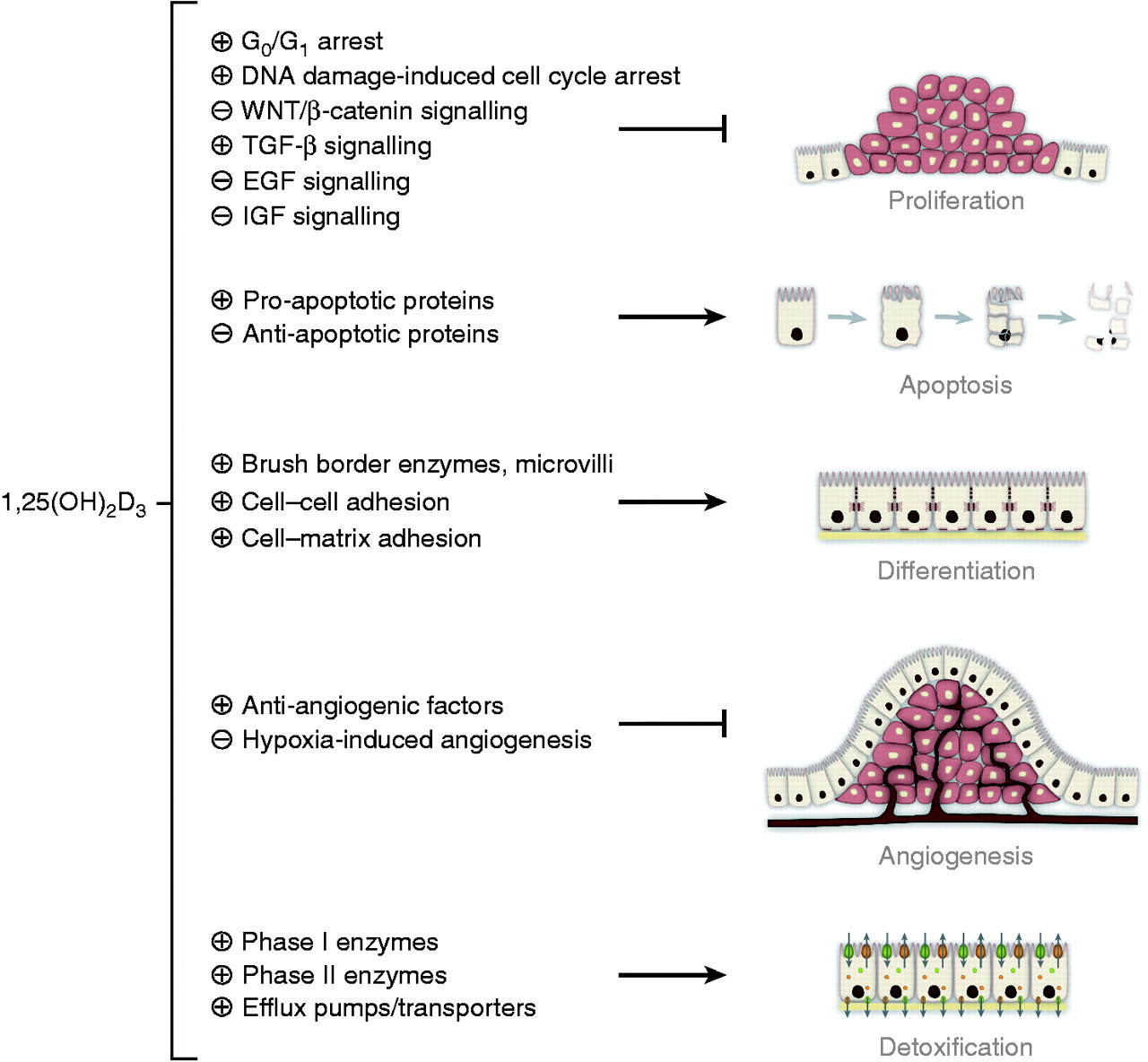 VitaminRecommended daily doses1Major dietary sourcesDeficiency syndromesTolerable daily upper intake levelsA (Retinol, Carotenoids)M: 900 µgF: 700 µgOrange, ripe yellow fruits, leafy vegetables, carrots, pumpkin,  liver, soy milk, milk, sweet potatoes, butter, egg yolkNight-blindnesshyperkeratosis, keratomalacia3000 mcgB1 (Thiamine)M: 1.2 mgF: 1.1 mgWhole grains, dried beans, oatmeal, brown rice, potatoes, pork, liverBeriberi - dry (peripheral neuropathy) or wet (heart failure), Wernicke encephalopathyNDB2 (Riboflavin)M: 1.3 mgF: 1.1 mgDairy products, bananas, popcorn, green beans, asparagus, dark green leafy vegetablesRareNon-specific symptomsNDB3 (Niacin, Nicotinic acid)M: 16.0 mgF: 14.0 mgMeat, fish, eggs, mushrooms, tree nuts, peas, branPellagra35 mgB5(Pantothenic acid)5.0 mgFortified cereals, Salmon, Meat, broccoli, avocadosParesthesia, “burning feet”, GI symptomsNDB6 (Pyridoxine)1.3–1.7 mgMeat, liver, tree nuts, bananas, salmon, tuna, brown rice, potatoesAnemia,  peripheral neuropathy, insomnia, seborrheic dermatitis, stomatitis100 mgB7 (Biotin)30.0 µgRaw egg yolk, liver, peanuts, certain vegetablesDermatitis, enteritisNDB9(Folic acid)400 µgSpinach, enriched rice, fortified cereal, liver, avocado, lentilsMegaloblastic anemianeural tube defects1000 mcgB12 (Cobolamine)2.4 µgMeat, salmon, egg yolk, lentils, spinachMegaloblastic /Pernicious anemiaNDC(Ascorbic acid)M: 90 mgF: 75 mgCitric fruits, papaya, broccoli, strawberries, paprika, liverScurvy2000 mgD(Cholecalciferol, Ergocalciferol)15 µg(> 70y: 20 µg)liver, mushrooms, fatty fish, milk, egg yolk, fortified cereals1 cup of milk = 50 IU; 30 min of sunlight = 10,000 IURickets and osteomalacia100 mcg (4000 IU)E(Tocopherols)15.0 mgSunflower seeds, almonds, fortified cereals, spinach, turnip greensVery rare; mild hemolytic anemia, ataxia, neural degeneration1000 mgK(phylloquinone, menaquinones)M: 120 µgF: 90 µgLeafy green vegetables, egg yolks, liver, mustard greens, asparagus, kiwi, dried prunesBleeding diathesisNDVitamin\DiseaseColorectal cancerOther gastrointestinal malignanciesInflammatory bowel diseaseChronic hepatitis COtherANo roleNo roleNo roleControversial(Not enough data)May improve chronic pancreatitis painB1No dataNo dataImproved IBD fatigue syndrome No dataNo dataB2Probably protective  (non-randomized trials) No roleNo dataNo dataNoneB6Probably protective  (non-randomized trials) No roleNo dataNo dataPossible benefit in celiac diseaseB9Probably protective  (non-randomized trials) Probably protective for  pancreatic cancerNo dataNo data Possible benefit in celiac diseaseB12No role No roleNo roleProbable adjunctive effect (one RCT)Aphtous stomatitisPossible benefit in celiac diseaseCNo roleProbable protective role in esophageal and pancreatic  cancerNo roleNo rolePrevention of gallstonesDNo roleNot protective against esophageal or pancreatic cancerInverse relationprobable preventive and therapeutic effectsAdditive effect to standard therapy(two RCTs)Beneficial role in cholestatic liver diseasesENo roleNo roleNo roleNo dataTherapeutic role in non-alcoholic steatohepatitisKNo roleProbably protective in HCCNo roleNo roleNone